	DEM USE ONLYDate Received 	____________ 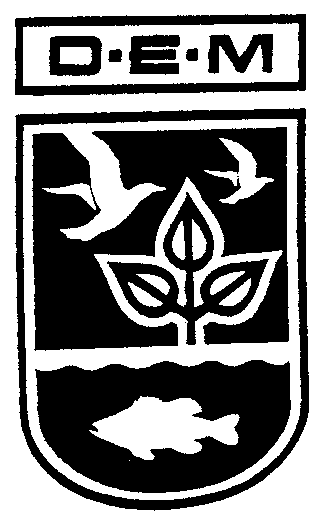 RHODE ISLAND DEPARTMENT OF ENVIRONMENTAL MANAGEMENTOffice of Water ResourcesRIPDES SMALL MS4 ANNUAL REPORT           GENERAL INFORMATION PAGERIPDES PERMIT #RIR040 019			REPORTING PERIOD:		  YEAR 15		       			Jan 2018-Dec 2018	       OPERATOR OF MS4OWNER OF MS4 (if different from OPERATOR)CERTIFICATIONMINIMUM CONTROL MEASURE #1: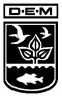 PUBLIC EDUCATION AND OUTREACH  (Part IV.B.1 General Permit)	OVERALL EVALUATION:	MINIMUM CONTROL MEASURE #2:PUBLIC INVOLVEMENT/PARTICIPATION  (Part IV.B.2 General Permit)	OVERALL EVALUATION:	SECTION II.  Public Notice Information  (Parts IV.G.2.h and IV.G.2.i)   *Note: attach copy of public notice	MINIMUM CONTROL MEASURE #3:ILLICIT DISCHARGE DETECTION AND ELIMINATION  (Part IV.B.3 General Permit)SECTION I.  OVERALL EVALUATION:	SECTION II.A  Other Reporting Requirements - Illicit Discharge Investigation and System Mapping (Part IV.G.2.m)SECTION II.B  Interconnections (Parts IV.G.2.k and IV.G.2.l)MINIMUM CONTROL MEASURE #4:CONSTRUCTION SITE STORMWATER RUNOFF CONTROL  (Part IV.B.4 General Permit)	OVERALL EVALUATION:SECTION II. A - Plan and SWPPP/SESC Plan Reviews during Year 15 (2018), Part IV.B.4.b.2: Issuance of permits and/or implementation of policies and procedures for all construction projects resulting in land disturbance of greater than 1 acre.Part IV.B.4.b.4: Review 100% of plans and SWPPPs/SESC Plans for construction projects resulting in land disturbance of 1-5 acres must be conducted by adequately trained personnel and incorporate consideration of potential water quality impacts.SECTION II.B - Erosion and Sediment Control Inspections during Year 15 (2018), Parts IV.G.2.n and IV.B.4.b.7: Inspection of 100% of all construction projects within the regulated area that discharge or have the potential to discharge to the MS4 (the program must include two inspections of all construction sites, first inspection to be conducted during construction for compliance of the Erosion and Sediment controls at the site, the second to be conducted after the final stabilization of the site).	MINIMUM CONTROL MEASURE #5:POST CONSTRUCTION STORMWATER MANAGEMENT IN NEW DEVELOPMENT AND RED	REVELOPMENT  (Part IV.B.5 General Permit)	OVERALL EVALUATION:SECTION II.A. - Plan and SWPPP/SESC Plan Reviews during Year 14 (2017), Part IV.B.5.b.4: Review 100% of post-construction BMPs for the control of stormwater runoff from new development and redevelopment projects that result in discharges to the MS4 which incorporates consideration of potential water quality impacts (the program requires reviewing 100% of plans for development projects greater than 1 acre, not reviewed by other State programs).SECTION II.B. - Post Construction Inspections during Year 15 (2018), Parts IV.G.2.o and IV.B.5.b.10 - Proper Installation of Structural BMPs: Inspection of BMPs, to ensure these are constructed in accordance with the approved plans (the program must include inspection of 100% of all development greater than one acre within the regulated areas that result in discharges to the MS4 regardless of whom performs the review). SECTION II.C. - Post Construction Inspections during Year 15 (2018), Parts IV.G.2.p and IV.B.5.b.11 - Proper Operation and Maintenance of Structural BMPs: Describe activities and actions taken to track required Operations and Maintenance (O&M) actions for site inspections and enforcement of the O&M of structural BMPs. Tracking of required O&M actions for site inspections and enforcement of the O&M of structural BMPs.MINIMUM CONTROL MEASURE #6:POLLUTION PREVENTION AND GOOD HOUSEKEEPING IN MUNICIPAL OPERATIONS(Part IV.B.6 General Permit)SECTION I.  OVERALL EVALUATION:	SECTION II.A - Structural BMPs (Part IV.B.6.b.1.i)SECTION II.B - Discharges Causing Scouring or Excessive Sedimentation  (Part IV.B.6.b.1.v)SECTION II.C - Note any planned municipal construction projects/opportunities to incorporate water quality BMPs, low impact development, or activities to promote infiltration and recharge (Part IV.G.2.j).SECTION II.D - Please include a summary of results of any other information that has been collected and analyzed. This includes any type of data (Part IV.G.2.e).TOTAL MAXIMUM DAILY LOAD (TMDL) or other Water Quality Determination REQUIREMENTS SECTION I.  If you have been notified that discharges from your MS4 require non-structural or structural stormwater controls based on an approved TMDL or other water quality determination, please provide an assessment of the progress towards meeting the requirements for the control of stormwater identified in the approved TMDL (Part IV.G.2.d).  Please indicate rationale for the activities chosen to address the pollutant of concern.SPECIAL RESOURCE PROTECTION WATERS (SRPWs) SECTION I.  In accordance with Rule 31(a)(5)(i)G of the Regulations for the Rhode Island Pollutant Discharge Elimination System (RIPDES Regs), on or after March 10, 2008, any discharge from a small municipal separate storm sewer system to any Special Resource Protection Waters (SRPWs) or impaired water bodies within its jurisdiction must obtain permits if a waiver has not been granted in accordance to Rule 31(g)(5)(iii).  A list of SRPWs can be found in Appendix D of the RIDEM Water Quality Regulations at this link: http://www.dem.ri.gov/pubs/regs/regs/water/h20q09a.pdfThe 2008 303(d) Impaired Waters list can be found in Appendix G of the 2008 Integrated Water Quality Monitoring and Assessment Report at this link: http://www.dem.ri.gov/programs/benviron/water/quality/pdf/iwqmon08.pdfIf you have discharges from your MS4 (regardless of its location) to any of the listed SRPWs or impaired waters (including impaired waters when a TMDL has not been approved), please provide an assessment of the progress towards expanding the MS4 Phase II Stormwater Program to include the discharges to the aforementioned waters and adapting the Six Minimum Control Measures to include the control of stormwater in these areas.  Please indicate a rationale for the activities chosen to protect these waters. Please note that all of the measurable goals and BMPs required by the 2003 MS4 General Permit may not be applicable to these discharges.RHODE ISLAND DEPARTMENT OF ENVIRONMENTAL MANAGEMENTOffice of Water ResourcesINSTRUCTIONS FOR THE RI POLLUTANT DISCHARGE ELIMINATION SYSTEM (RIPDES)SMALL MUNICIPAL SEPARATE STORM SEWER SYSTEMS AND INDUSTRIAL ACTIVITY AT ELIGIBLE FACILITIES OPERATED BY REGULATED SMALL MS4sANNUAL REPORT FORMWHO MUST SUBMIT AN ANNUAL REPORT:Owners/Operators of regulated small municipal separate storm sewer systems (MS4s) and industrial activities authorized to discharge stormwater under the Rhode Island Pollutant Discharge Elimination System (RIPDES) Stormwater General Permit for Small Municipal Separate Storm Sewer Systems and Industrial Activity at Eligible Facilities Operated by Regulated Small MS4s (hereafter referred to as “the General Permit”), must submit an Annual Report, outlined in Part IV.G of the permit. The Report must be submitted each year after permit issuance by March 10th to track progress of compliance.  If you have questions regarding this Annual Report Form contact Margarita Chatterton of the Rhode Island Department of Environmental Management (RIDEM), Office of Water Resources, Permitting Section at (401) 222-4700 ext. 7605.The Annual Report must be submitted to:	RIDEM	Office of Water Resources	RIPDES Program	Permitting Section	ATTN: INSTRUCTIONS FOR COMPLETION:GENERAL INFORMATION PAGE:“RIPDES Permit #”Include your permit ID # to ensure proper tracking. “Operator of MS4”Give the legal name of the person, firm, public (municipal) organization, or any other entity that is responsible for day-to-day operations of the MS4 described in this application (RIPDES Rules 3 & 12). Enter the complete address and telephone number of the operator. Circle the appropriate choice to indicate the legal status of the operator of the MS4.“Owner of MS4”If the owner is the same as the operator do not complete this section. Give the legal name of the person, firm, public (municipal) organization, or any other entity that owns the MS4 described in this application (RIPDES Rules 3 & 12). Do not use a colloquial name. Enter the complete address and telephone number of the owner.“Certification”State and federal statutes provide for severe penalties for submitting false information on this application form. State and federal regulations require this application to be signed as follows (RIPDES Rule 12);For a corporation: by a responsible corporate officer, which means: (i) president, secretary, treasurer, or vice president of the corporation in charge of a principal business function, or any other person who performs similar policy or decision making functions, or (ii) the manager of one or more manufacturing, production, or operating facilities, provided the manager is authorized to make management decisions which govern the operation of the regulated facility including having the explicit or implicit duty of making major capital investment recommendations, and initiating and directing other comprehensive measures to assure long term environmental compliance with environmental laws and regulations; the manager can ensure that the necessary systems are established or actions taken to gather complete and accurate information or permit application requirements; and where authority to sign documentation has been assigned or delegated to the manager in accordance with corporate procedures;For a partnership or sole proprietorship: by a generalpartner or the proprietor;For a Municipality, State, Federal or other public site:by either a principal executive officer or ranking elected official.SECTION I- OVERALL EVALUATION OF BMPS AND  MEASURABLE GOALS:One or more pages, front and back, are provided to report on the status of measurable goals which have been developed to aid in the implementation of strategies, procedures, and programs used to achieve each of the six minimum control measures in Part IV.B of the General Permit. This section provides narrative space for a descriptive explanation and evaluation of the actions taken to satisfy each of the minimum control measures for the 2017 calendar year. Please type or print. If additional space is needed, modify as necessary.  Please submit attachments to the appropriate minimum control measure following the format provided. A Permit ID # has been provided, which refers to the part of the permit where you can find a listing or description of the required measurable goal.Please provide a general summary of actions taken (implementation of BMPs, development of procedures, events, etc.) to meet the measurable goals of the minimum measure.  Be sure to identify parties responsible for achieving each measurable goal and reference any reliance on another entity for achieving any measurable goal.  Mark with an asterisk (*) if this person/entity is different from last year.Describe whether each measurable goal was completed within the time proposed in the General Permit or your Stormwater Management Program Plan (SWMPP). Why or why not? Provide a progress report and discussion of activities that will be carried out during the next reporting cycle to satisfy the requirements of the minimum measures. If applicable, assess the appropriateness of the actions taken to meet the requirements of the minimum measure. In determining appropriateness, you may want to consider at a minimum the local population targeted, pollution sources addressed, receiving water concerns, integration with local management procedures, and available resources and violations or environmental impacts eliminated or minimized.Also, discuss the effectiveness of the implementation of BMPs to meet the requirements of the minimum measure and the overall effectiveness of the minimum measure.  Describe your progress towards achieving the overall goal of reducing the discharge of pollutants.  Please include assessment parameters/indicators used to measure the success of the minimum measure. Also include a discussion of any proposed changes to BMPs or measurable goals.After evaluation, it may be necessary to make changes or modifications to your Implementation Schedule if the time frame, appropriateness or effectiveness cannot be assured.  If so, please include descriptions of changes or modifications, and detailed justification in the appropriate sections. SECTION II- ADDITIONAL ANNUAL REPORT REQUIREMENTSSection II refers to additional reporting requirements that the General Permit requires to be submitted to the Department as part of the Annual Report. Section II requirements apply to Minimum Control Measures 2 through 6. Minimum Control Measure #2: Section II:  Specify the date of and how the annual report was public noticed. If a public meeting was needed, provide the date and place. Include a summary of public comments received in the public comment period of the draft annual report and planned responses or changes to the program (new or revised BMP’s and measurable goals, partnerships, etc.). Be sure to attach a copy of your public notice (Parts IV.G.2.h and IV.G.2.i) to the Annual Report.Minimum Control Measure #3: Section II.A:  Provide the number of illicit discharges identified in 2017, number of illicit discharges tracked in 2017, number of illicit discharges eliminated in 2017, complaints received, complaints investigated, violations issued and resolved with a summary of enforcement actions, number of unresolved violations that have been referred to RIDEM, the total number of illicit discharges identified to date, and the total number of illicit discharges remaining unresolved at the end of 2017. Include a short narrative describing the extent to which your system has been mapped (Part IV.G.2.m), and the total number of outfalls identified to date.Minimum Control Measure #3: Section II.B:  List identified MS4 interconnections, including location, date found, operator of the physically interconnected MS4, and originating source of newly identified physical interconnections with other small MS4s.  Also note any planned or coordinated activities with the physically interconnected MS4 (Part IV.G.2.k and IV.G.2.l).Minimum Control Measures #4 & 5: Section II.A:  Identify the number of construction and post-construction plan and SWPPP/SESC Plan reviews completed during Year 14 (2017) and any additional information. This includes, but is not limited to a summary of the reviews, responsible parties, and types of projects reviewed.Minimum Control Measure #4: Section II.B:  Construction inspection information for erosion and sediment control should be submitted annually as stated in Part IV.G.2.n.  Provide a summary of the number of site inspections conducted, inspections that have resulted in enforcement actions, violations that have been resolved and of those unresolved, referred to RIDEM.Minimum Control Measure #5: Section II.B: Post-construction inspection information for proper installation of post-construction structural BMPs should be submitted annually as stated in Part IV.G.2.o.  This should provide a summary of the number of site inspections conducted, inspections that have resulted in enforcement actions, violations that have been resolved and of those unresolved, referred to RIDEM.Minimum Control Measure #5: Section II.C: Inspection information for proper operation and maintenance of post-construction structural BMPs should be submitted annually as stated in Part IV.G.2.p.  This should provide a summary of the number of site inspections conducted, inspections that have resulted in enforcement actions, violations that have been resolved and of those unresolved, referred to RIDEM.Minimum Control Measure #6: Section II.A: As prescribed in Part IV.B.6.b.1.i of the General Permit, the MS4 operator must identify and list the specific location and description of all structural BMPs in the SWMPP at the time of application and update the information in the annual report.Minimum Control Measure #6: Section II.B:  Part IV.B.6.b.1.v of the General Permit states to identify and report annually, as part of the annual report, known discharges causing scouring at outfall pipes or outfalls with excessive sedimentation. Include Outfall ID #, location, description of the problem, any remediation taken, and the ultimate receiving water body.Minimum Control Measure #6: Section II.C: As noted in Part IV.G.2.j of the General Permit, specify any planned municipal construction projects or opportunities to include water quality BMPs, low impact development, or seek to promote infiltration and recharge.Minimum Control Measure #6: Section II.D:Please include a summary of results of any other information that has been collected and analyzed.  This includes any type of data, including, but not limited to, dry weather survey data (Part IV.G.2.e).TOTAL MAXIMUM DAILY LOAD (TMDL) or other Water Quality Determination REQUIREMENTSSection I: Complete this section only if your MS4 is subject to an approved TMDL. TMDL requirements may require the implementation of the six minimum control measures to address the pollutants of concern, and/or additional structural stormwater controls or measures that are necessary to meet the provisions of the approved TMDL. Be sure to identify the approved TMDL and assess the progress towards meeting the requirements for the control of stormwater (Part IV.G.2.d).Provide a progress report on the present status and discussion of activities that have been accomplished or will be carried out during the next reporting cycle to satisfy the requirements of the TMDL. If applicable, assess the appropriateness of the BMPs selected under each of the six minimum control measures to meet the requirements of the TMDL. In determining appropriateness, you may want to consider violations or environmental impacts eliminated or minimized.Please include assessment parameters/indicators that will be used to measure the success of the selected BMPs. Also include a discussion of any proposed changes to BMPs or measurable goals.SPECIAL RESOURCE PROTECTION WATERS (SRPWs)Section I: Complete this section only if your MS4, located outside Urbanized Areas or Densely Populated Areas, discharges to: a SRPW as listed in Appendix D of the RIDEM Water Quality Regulations at this link:http://www.dem.ri.gov/pubs/regs/regs/water/h20q09a.pdf or an impaired water body including water bodies with no approved TMDL as listed in Appendix G of the 2008 Integrated Water Quality Monitoring and Assessment Report at this link: http://www.dem.ri.gov/programs/benviron/water/quality/pdf/iwqmon08.pdf.In accordance with Rule 31(a)(5)(i)G in the Regulations for the Rhode Island Pollutant Discharge Elimination System (RIPDES Regulations), MS4s were required to incorporate any discharges to these water bodies into their MS4 Program on or after March 10, 2008 unless a waiver has been granted in accordance with Rule 31(g)(5)(iii).   Provide a progress report on the present status and discussion of activities that have been accomplished or will be carried out during the next reporting cycle to incorporate these areas into the MS4’s Phase II Stormwater Program.   Name:  The University of Rhode IslandName:  The University of Rhode IslandName:  The University of Rhode IslandName:  The University of Rhode IslandMailing Address: Sherman Building 60 Tootell RoadMailing Address: Sherman Building 60 Tootell RoadMailing Address: Sherman Building 60 Tootell RoadMailing Address: Sherman Building 60 Tootell RoadCity: KingstonState: RIZip:	02881Phone: ( 401) 874-4299Contact Person: Richard RibbTitle: Project Manager – Utilities & Env. ComplianceTitle: Project Manager – Utilities & Env. ComplianceTitle: Project Manager – Utilities & Env. ComplianceContact Person: Richard RibbEmail: rribb@uri.eduEmail: rribb@uri.eduEmail: rribb@uri.eduLegal status (circle one):PRI - Private               PUB - Public             BPP - Public/Private              STA - State             FED – FederalOther (please specify):Legal status (circle one):PRI - Private               PUB - Public             BPP - Public/Private              STA - State             FED – FederalOther (please specify):Legal status (circle one):PRI - Private               PUB - Public             BPP - Public/Private              STA - State             FED – FederalOther (please specify):Legal status (circle one):PRI - Private               PUB - Public             BPP - Public/Private              STA - State             FED – FederalOther (please specify):Name: SameName: SameName: SameName: SameMailing Address:Mailing Address:Mailing Address:Mailing Address:City:State:Zip:	Phone: (      )Contact Person:Title:Title:Title:Contact Person:Email:Email:Email:I certify under penalty of law that this document and all attachments were prepared under the direction or supervision in accordance with a system designed to assure that qualified personnel properly gather and evaluate the information submitted.  Based on my inquiry of the person or persons who manage the system, or those persons directly responsible for gathering the information, I certify that the information submitted is, to the best of my knowledge and belief, true, accurate, and complete.  I am aware that there are significant penalties for submitting false information, including the possibility of fine and imprisonment for knowing violations.  Print Name     Richard Ribb Print Title        Project Manager – Utilities & Env. Compliance Signature        _____________________________________________________                 Date  _____________GENERAL SUMMARY, STATUS, APPROPRIATENESS AND EFFECTIVENESS OF MEASURABLE GOALS:Include information relevant to the implementation of each measurable goal, such as activities, topics addressed, audiences and pollutants targeted. Discuss activities to be carried out during the next reporting cycle.  If addressing TMDL requirements, please indicate rationale for choosing the education activity to address the pollutant of concern.(Note: Identify parties responsible for achieving the measurable goals and reference any reliance on another entity for achieving measurable goals.  Mark with an asterisk (*) if this person/entity is different from last year.)Responsible Party Contact Name:  Richard Ribb*Phone:  401 874 4299                 Email:  rribb@uri.eduGENERAL SUMMARY, STATUS, APPROPRIATENESS AND EFFECTIVENESS OF MEASURABLE GOALS:Include information relevant to the implementation of each measurable goal, such as activities, topics addressed, audiences and pollutants targeted. Discuss activities to be carried out during the next reporting cycle.  If addressing TMDL requirements, please indicate rationale for choosing the education activity to address the pollutant of concern.(Note: Identify parties responsible for achieving the measurable goals and reference any reliance on another entity for achieving measurable goals.  Mark with an asterisk (*) if this person/entity is different from last year.)Responsible Party Contact Name:  Richard Ribb*Phone:  401 874 4299                 Email:  rribb@uri.eduIV.B.1.b.1	Use the space below to provide a General Summary of activities implemented to educate your community on how to reduce stormwater pollution. For TMDL affected areas, with stormwater associated pollutants of concern, indicate rationale for choosing the education activity. List materials used for public education and topics addressed. Summarize implementation status and discuss if the activity is appropriate and effective.The University requires all staff employees to attend training sessions annually for the proper handling of contaminants and the proper disposal of contaminants. All employees are reminded that nothing can be disposed into the storm drainage system. These safety sessions and presentations are conducted by the URI Safety and Risk Dept.  Messages to educate the community also continued in the school website. The URI Cooperative Extension maintains a RI Stormwater Solutions website with educational information on sources and impacts of storrmwater and steps that citizens and homeowners can take to reduce impacts such as reducing fertilizer use, keeping oil out of storm drains, using water wisely, cleaning up pet waste and recycling rainwater. The Stormwater Solutions staff also occasionally get articles on stormwater printed in state and regional newspapers. The CE and the URI Outreach Center* worked with communities to install and maintain rain gardens. The Outreach Center also runs an Eco-Exploration camp for school age children that provides education on stormwater and conservation. URI has been monitoring increasing concentrations of sodium and chloride in its water supply. The URI Utilities group has developed a deicing salt best management policy to educate staff and implement techniques to more effectively use salt in ways that create less of an impact on campus stormwater systems and on the groundwater aquifer that both URI and local communities depend on. The Utilities Department worked with other facilities services departments involved with deicing to improve the effectiveness of deicing efforts and to lower sodium and chloride levels.The University requires all staff employees to attend training sessions annually for the proper handling of contaminants and the proper disposal of contaminants. All employees are reminded that nothing can be disposed into the storm drainage system. These safety sessions and presentations are conducted by the URI Safety and Risk Dept.  Messages to educate the community also continued in the school website. The URI Cooperative Extension maintains a RI Stormwater Solutions website with educational information on sources and impacts of storrmwater and steps that citizens and homeowners can take to reduce impacts such as reducing fertilizer use, keeping oil out of storm drains, using water wisely, cleaning up pet waste and recycling rainwater. The Stormwater Solutions staff also occasionally get articles on stormwater printed in state and regional newspapers. The CE and the URI Outreach Center* worked with communities to install and maintain rain gardens. The Outreach Center also runs an Eco-Exploration camp for school age children that provides education on stormwater and conservation. URI has been monitoring increasing concentrations of sodium and chloride in its water supply. The URI Utilities group has developed a deicing salt best management policy to educate staff and implement techniques to more effectively use salt in ways that create less of an impact on campus stormwater systems and on the groundwater aquifer that both URI and local communities depend on. The Utilities Department worked with other facilities services departments involved with deicing to improve the effectiveness of deicing efforts and to lower sodium and chloride levels.IV.B.1.b.2Use the space below to provide a general summary of how the public education program was used to educate the community on how to become involved in the municipal or statewide stormwater program. Describe partnerships with governmental and non-governmental agencies used to involve your community.The University continued its support with various student groups for campus cleanup activities such as Earth Day events. Both the Cooperative Extension, the URI Outreach Center and the URI Sustainability Office* organize an annual Earth Day event on campus with booths and displays on a range of environmental topics including stormwater, water quality, recycling and land use. In what may appear as unrelated to stormwater pollution prevention, the University has entered into a contract for energy savings which includes a behavior change measure. One item discussed with all on-campus students is changing their behavior concerning trash and recycling materials. Any reduction of trash considerably helps the amount of pollution entering the storm water system. URI has constructed and maintains the Rhode Island Stormwater Management and treatment Demonstration Facility (RI SDF).  This facility evaluates BMP structures against manufacturer claims and under environmental conditions prevailing in the state.The University continued its support with various student groups for campus cleanup activities such as Earth Day events. Both the Cooperative Extension, the URI Outreach Center and the URI Sustainability Office* organize an annual Earth Day event on campus with booths and displays on a range of environmental topics including stormwater, water quality, recycling and land use. In what may appear as unrelated to stormwater pollution prevention, the University has entered into a contract for energy savings which includes a behavior change measure. One item discussed with all on-campus students is changing their behavior concerning trash and recycling materials. Any reduction of trash considerably helps the amount of pollution entering the storm water system. URI has constructed and maintains the Rhode Island Stormwater Management and treatment Demonstration Facility (RI SDF).  This facility evaluates BMP structures against manufacturer claims and under environmental conditions prevailing in the state.Specific audiences targeted during this reporting period:Specific audiences targeted during this reporting period:Additional Measurable Goals and ActivitiesPlease list all stormwater training attended by your staff during the 2018 calendar year and list the name(s) and municipal position of all staff who attended the training.Trainings: Stormwater Inspector Certification Course, a two-day training course with certification provided by the National Stormwater Center, held Nov. 13-14, 2018, in Westoborough MA.Staff are planning to take Attending name of staff and title:  Richard Ribb, Project Mgr. – Utilities and Env. ComplianceAttending name of staff and title: ___________________________________________________________Additional Measurable Goals and ActivitiesPlease list all stormwater training attended by your staff during the 2018 calendar year and list the name(s) and municipal position of all staff who attended the training.Trainings: Stormwater Inspector Certification Course, a two-day training course with certification provided by the National Stormwater Center, held Nov. 13-14, 2018, in Westoborough MA.Staff are planning to take Attending name of staff and title:  Richard Ribb, Project Mgr. – Utilities and Env. ComplianceAttending name of staff and title: ___________________________________________________________GENERAL SUMMARY, STATUS, APPROPRIATENESS AND EFFECTIVENESS OF MEASURABLE GOALS:Include information relevant to the implementation of each measurable goal, such as types of activities and audiences/groups engaged.  Discuss activities to be carried out during the next reporting cycle.  If addressing TMDL requirements, please indicate rationale for the activities chosen to address the pollutant of concern.(Note: Identify parties responsible for achieving the measurable goals and reference any reliance on another entity for achieving measurable goals.  Mark with an asterisk (*) if this person/entity is different from last year.)Responsible Party Contact Name:  Richard Ribb*Phone:  401 874 4299                 Email:  rribb@uri.edu GENERAL SUMMARY, STATUS, APPROPRIATENESS AND EFFECTIVENESS OF MEASURABLE GOALS:Include information relevant to the implementation of each measurable goal, such as types of activities and audiences/groups engaged.  Discuss activities to be carried out during the next reporting cycle.  If addressing TMDL requirements, please indicate rationale for the activities chosen to address the pollutant of concern.(Note: Identify parties responsible for achieving the measurable goals and reference any reliance on another entity for achieving measurable goals.  Mark with an asterisk (*) if this person/entity is different from last year.)Responsible Party Contact Name:  Richard Ribb*Phone:  401 874 4299                 Email:  rribb@uri.edu IV.B.2.b.2.ii Use the space below to describe audiences targeted for the public involvement minimum measure, include a description of the groups engaged, and activities implemented and if a particular pollutant(s) was targeted. If addressing TMDL requirements indicate how the audience(s) and/or activity address the pollutant(s) of concern. Name of person(s) and/or parties responsible for implementation of activities identified. Assess the effectiveness of BMP and measurable goal.Audiences targeted include the students living on campus especially the freshman students new to the campus. Others targeted include staff both educational as well as support staff. Activities implemented include the storm drain marking program by the students. Support staff is required to attend annual review sessions on the prohibition of illicit discharges into the storm drainage system and the proper handling and disposal of all materials. Other activities targeted for involvement include the campus wide cleanup to reduce floatables and Earth day activities. Responsible parties include the  and Ground Dept., the Trash and Recycling dept. the URI Sustainability Office* and the URI Safety and Risk Dept.Audiences targeted include the students living on campus especially the freshman students new to the campus. Others targeted include staff both educational as well as support staff. Activities implemented include the storm drain marking program by the students. Support staff is required to attend annual review sessions on the prohibition of illicit discharges into the storm drainage system and the proper handling and disposal of all materials. Other activities targeted for involvement include the campus wide cleanup to reduce floatables and Earth day activities. Responsible parties include the  and Ground Dept., the Trash and Recycling dept. the URI Sustainability Office* and the URI Safety and Risk Dept.Opportunities provided for public participation in implementation, development, evaluation, and improvement of the Stormwater Management Program Plan (SWMPP) during this reporting period. Check all that apply:Opportunities provided for public participation in implementation, development, evaluation, and improvement of the Stormwater Management Program Plan (SWMPP) during this reporting period. Check all that apply:Additional Measurable Goals and ActivitiesAdditional Measurable Goals and ActivitiesWas the availability of this Annual Report and the Stormwater Management Program Plan (SWMPP) announced via public notice?      YES        NOIf YES, Date of Public Notice:   March 8, 2019                                                                       How was public notified:How was public notified:Was public meeting held?        YES        NO                      Date:                                                                                                                             Where:Was public meeting held?        YES        NO                      Date:                                                                                                                             Where:Summary of public comments received:Summary of public comments received:Planned responses or changes to the program:Planned responses or changes to the program:GENERAL SUMMARY, STATUS, APPROPRIATENESS AND EFFECTIVENESS OF MEASURABLE GOALSInclude information relevant to the implementation of each measurable goal, such as activities implemented (when reporting tracked and eliminated illicit discharges, please explain the rationale for targeting the illicit discharge) to comply with on-going requirements, and illicit discharge public education activities, audiences and pollutants targeted. Discuss activities to be carried out during the next reporting cycle.  If addressing TMDL requirements, please indicate rationale for the activities chosen to address the pollutant of concern.(Note: Identify parties responsible for achieving the measurable goals and reference any reliance on another entity for achieving measurable goals.  Mark with an asterisk (*) if this person/entity is different from last year.)Responsible Party Contact Name:  Richard Ribb*Phone:  401 874 4299                 Email:  rribb@uri.eduHas this person received training on Illicit Discharge Detection and Elimination (IDDE)?  Yes______________________If yes, when and where? As part of Stormwater Inspector Certification training course Nov. 2018_If no, who is trained on IDDE?  GENERAL SUMMARY, STATUS, APPROPRIATENESS AND EFFECTIVENESS OF MEASURABLE GOALSInclude information relevant to the implementation of each measurable goal, such as activities implemented (when reporting tracked and eliminated illicit discharges, please explain the rationale for targeting the illicit discharge) to comply with on-going requirements, and illicit discharge public education activities, audiences and pollutants targeted. Discuss activities to be carried out during the next reporting cycle.  If addressing TMDL requirements, please indicate rationale for the activities chosen to address the pollutant of concern.(Note: Identify parties responsible for achieving the measurable goals and reference any reliance on another entity for achieving measurable goals.  Mark with an asterisk (*) if this person/entity is different from last year.)Responsible Party Contact Name:  Richard Ribb*Phone:  401 874 4299                 Email:  rribb@uri.eduHas this person received training on Illicit Discharge Detection and Elimination (IDDE)?  Yes______________________If yes, when and where? As part of Stormwater Inspector Certification training course Nov. 2018_If no, who is trained on IDDE?  IV.B.3.b.1:If the outfall map was not completed, use the space below to indicate reasons why, proposed schedule for completion of requirement and person(s)/ Department responsible for completion.   (The Department recommends electronic submission of updated EXCEL Tables if this information has been amended.)Number of Outfalls Mapped within regulated area:  103Percent Complete:  100%If 100% Complete, Provide Date of Completion: November 2018The outfall map was completed by the URI Utilities Dept. Outfall Location Tables have been completed and were included with the Year 5 report. The outfall map was updated in 2013 and was submitted to DEM as part of the 2013 report. The updated EXCEL tables will also be submitted (electronically) as part of this report. The Utilities Dept. used the original information from our consultant for the initial outfall map. In 2012 through 2015 the Utility Dept. expanded the list from field observations during inspections, new construction and review of plans. 5 new outfalls were identified in 2018.The outfall map was completed by the URI Utilities Dept. Outfall Location Tables have been completed and were included with the Year 5 report. The outfall map was updated in 2013 and was submitted to DEM as part of the 2013 report. The updated EXCEL tables will also be submitted (electronically) as part of this report. The Utilities Dept. used the original information from our consultant for the initial outfall map. In 2012 through 2015 the Utility Dept. expanded the list from field observations during inspections, new construction and review of plans. 5 new outfalls were identified in 2018.IV.B.3.b.2Indicate if your municipality chose to implement the tagging of outfalls activity under the IDDE minimum measure, activities and actions undertaken under the 2018 calendar year.The University Utilities Dept chose to implement the tagging of outfalls under the IDDE minimum measure and tagged the outfalls in 2008. Later the University located all outfalls in GIS. As they are identified and added to the GIS system, outfalls are tagged.The University Utilities Dept chose to implement the tagging of outfalls under the IDDE minimum measure and tagged the outfalls in 2008. Later the University located all outfalls in GIS. As they are identified and added to the GIS system, outfalls are tagged.IV.B.3.b.3 Use the space below to provide a summary of the implementation of recording of system additional elements (catch basins, manholes, and/or pipes). Indicate if the activity was implemented as a result of the tracing of illicit discharges, new MS4 construction projects, and inspection of catch basins required under the IDDE and Pollution Prevention and Good Housekeeping Minimum Measures, and/or as a result of TMDL related requirements and/or investigations. Assess effectiveness of the program minimizing water quality impacts.The Kingston Campus drainage system and its records were updated during 2018. Some of the updates are a result of new construction work on campus. Areas of new construction included the new College of Engineering.  Other catch basins and drainage components were added to control flooding and erosion issues. Other catch basins and drainage structures were removed from inventory due to construction. The entire drainage system is now recorded in GIS which allows for easier updates in the future. The changes in the quantities were a result of further mapping of the system, inspection of the system and updating changes due to recent construction. In addition to changes found during the field inspections, URI will continue to update the drainage system records as they receive the as-built drawings of the projects completed during the past calendar year. URI’s Capital Projects Group provides a status of all projects on campus to the Facilities Dept. and as projects are closed out, the URI Utilities Dept. will then update the drainage records using the as-built drawings as well as any new info discovered during the yearly inspections.The Kingston Campus drainage system and its records were updated during 2018. Some of the updates are a result of new construction work on campus. Areas of new construction included the new College of Engineering.  Other catch basins and drainage components were added to control flooding and erosion issues. Other catch basins and drainage structures were removed from inventory due to construction. The entire drainage system is now recorded in GIS which allows for easier updates in the future. The changes in the quantities were a result of further mapping of the system, inspection of the system and updating changes due to recent construction. In addition to changes found during the field inspections, URI will continue to update the drainage system records as they receive the as-built drawings of the projects completed during the past calendar year. URI’s Capital Projects Group provides a status of all projects on campus to the Facilities Dept. and as projects are closed out, the URI Utilities Dept. will then update the drainage records using the as-built drawings as well as any new info discovered during the yearly inspections.IV.B.3.b.4 Indicate if the IDDE ordinance was not developed, adopted, and submitted to RIDEM, explain reasons why, submit proposed schedule for completion and identify person(s) / Department and/or parties responsible for the completion of this requirement. Date of Adoption: _________If the Ordinance was amended in 2018, please indicate why changes were necessary.The University of Rhode Island has not developed this ordinance in the 2018 calendar year. The University owns the entire subject area and controls all activities on their property. The University is a state agency that has policies in place to ensure proper compliance to prohibit and enforce illicit discharges to the MS4.  Policy enforcement is through a combination of inspections by Safety and Risk Management and Facilities Services Departments.  The SR&M department receives, responds, investigates and files all incidents involving hazmat and other illicit discharge activities that might occur on campus.  Investigations, corrective actions and enforcement activities are monitored and implemented through this office. We also conduct annual inspections throughout the campus for potential illicit discharges into the storm and waste water systems.  We have developed a Spill Prevention and Containment Plan as required by the EPA that is designed to reduce the potential for illicit discharges into the sanitary and storm water systems.  The University of Rhode Island has not developed this ordinance in the 2018 calendar year. The University owns the entire subject area and controls all activities on their property. The University is a state agency that has policies in place to ensure proper compliance to prohibit and enforce illicit discharges to the MS4.  Policy enforcement is through a combination of inspections by Safety and Risk Management and Facilities Services Departments.  The SR&M department receives, responds, investigates and files all incidents involving hazmat and other illicit discharge activities that might occur on campus.  Investigations, corrective actions and enforcement activities are monitored and implemented through this office. We also conduct annual inspections throughout the campus for potential illicit discharges into the storm and waste water systems.  We have developed a Spill Prevention and Containment Plan as required by the EPA that is designed to reduce the potential for illicit discharges into the sanitary and storm water systems.  IV.B.3.b.5.ii, iii, iv, & v Use the space below to provide a summary of the implementation of procedures for receipt and consideration of complaints, tracing the source of an illicit discharge, removing the source of the illicit discharge and program evaluation and assessment as a result of removing sources of illicit discharges. Identify person(s) / Department and/or parties responsible for the implementation of this requirement.All complaints (of any nature) are referred to the . The  will log each call and then notify the appropriate department responsible for the complaint. If the complaint is relative to an illicit discharge to the storm system, the URI Utilities Dept will be responsible to respond to the complaint. The Utilities Dept. will evaluate the complaint, trace the origin of the illicit discharge, ensure that the illicit discharge is stopped immediately and assess if other procedures need to be implemented. URI received 6 complaints on illicit discharges in 2018 and took action to remedy those complaints; repairs/improvements were generally made by the responsible contractors.All complaints (of any nature) are referred to the . The  will log each call and then notify the appropriate department responsible for the complaint. If the complaint is relative to an illicit discharge to the storm system, the URI Utilities Dept will be responsible to respond to the complaint. The Utilities Dept. will evaluate the complaint, trace the origin of the illicit discharge, ensure that the illicit discharge is stopped immediately and assess if other procedures need to be implemented. URI received 6 complaints on illicit discharges in 2018 and took action to remedy those complaints; repairs/improvements were generally made by the responsible contractors.IV.B.3.b.5.viUse the space below to provide summary of implementation of catch basin and manhole inspections for illicit connections and non-stormwater discharges. If the required measurable goal of inspecting all catch basins and manholes for this purpose was not accomplished, please indicate reasons why, the proposed schedule of completion and identify person(s) / Department and/or parties responsible for the implementation of this requirement. Evaluate effectiveness of the implementation of this requirement. The operator must keep records of all inspections and corrective actions required and completed.Number of Catch Basins and Manholes Inspected for illicit connections/IDDE: 1341Percent Complete:  98%Date of Completion:   11/21/18During 2018, the URI Utilities Dept. inspected all catch basins that were accessible throughout the Kingston Campus for illicit connections and non-storm water discharges. Approximately 2% of the drainage structures were not accessible due to construction.  The inspections were performed in conjunction with the surveying of the drainage system for inventory of the system and noting condition of the structures. Inspection of the catch basins also help determined which structures were in need of cleaning.  URI recorded the inspection results in an Excel database in 2018.  Eight work orders were issued as a result of these inspections to repair catch basins. In most cases, work orders consisted of catch basins requiring being re-built or broken grates. URI will continue to inspect 100% of the accessible catch basins in 2018.                                                                                                                                                                                During 2018, the URI Utilities Dept. inspected all catch basins that were accessible throughout the Kingston Campus for illicit connections and non-storm water discharges. Approximately 2% of the drainage structures were not accessible due to construction.  The inspections were performed in conjunction with the surveying of the drainage system for inventory of the system and noting condition of the structures. Inspection of the catch basins also help determined which structures were in need of cleaning.  URI recorded the inspection results in an Excel database in 2018.  Eight work orders were issued as a result of these inspections to repair catch basins. In most cases, work orders consisted of catch basins requiring being re-built or broken grates. URI will continue to inspect 100% of the accessible catch basins in 2018.                                                                                                                                                                                IV.B.3.b.5.viiIf dry weather surveys including field screening for non-stormwater flows and field tests of selected parameters and bacteria were not completed, indicate reasons why, proposed schedule for the completion of this measurable goal and person(s) / Department and/or parties for the completion of this requirement. Evaluate effectiveness of the implementation of this requirement. The results of the dry weather survey investigations must be submitted to RIDEM electronically, if not already submitted or if revised since 2009, in the RIDEM-provided EXCEL Tables and should include visual observations for all outfalls during both the high and low water table timeframes, as well as sample results for those outfalls with flow.   The EXCEL Tables must include a report of all outfalls and indicate the presence or absence of dry weather discharges.      Number of Outfalls Surveyed Jan-Apr:   103             Number of Outfalls Surveyed Jul-Oct:  102                      Percent Complete:  100 %           Date of Completion:  10/23/18         The University conducted two dry weather surveys in 2018. The University Utilities Dept. performed dry weather surveys on April 6, 2018 and October 23, 2018. In the first survey, flow was noted at 8 of the outfall sites. The origin of the flow in all cases was traced back to ground water or natural flow from wet areas. The results of the surveys are shown in the Report.  The URI Utilities Dept conducted the surveys and the WQ testing was performed by ESS Labs.The University conducted two dry weather surveys in 2018. The University Utilities Dept. performed dry weather surveys on April 6, 2018 and October 23, 2018. In the first survey, flow was noted at 8 of the outfall sites. The origin of the flow in all cases was traced back to ground water or natural flow from wet areas. The results of the surveys are shown in the Report.  The URI Utilities Dept conducted the surveys and the WQ testing was performed by ESS Labs.IV.B.3.b.7  Use the space below to provide a description of efforts and actions taken as a result of for coordinating with other physically interconnected MS4s, including State and federal owned or operated MS4s, when illicit discharges were detected or reported. Identify person(s) / Department and/or parties responsible for the implementation of this requirement.  Evaluate effectiveness of the implementation of this requirement.During 2018 the University did not have any issues with illicit discharges associated with other MS4’s. The only interconnections with another MS4 are two drainage lines that connect 12 catch basins from the South Kingston MS4 to the URI drainage system. Since there are rather limited interconnections, the University has not encountered any illicit discharges from other MS4’s to date.During 2018 the University did not have any issues with illicit discharges associated with other MS4’s. The only interconnections with another MS4 are two drainage lines that connect 12 catch basins from the South Kingston MS4 to the URI drainage system. Since there are rather limited interconnections, the University has not encountered any illicit discharges from other MS4’s to date.IV.B.3.b.8Use the space below to provide a description of efforts and actions taken for the referral to RIDEM of non-stormwater discharges not authorized in accordance to Part I.B.3 of this permit or another appropriate RIPDES permit, which the operator has deemed appropriate to continue discharging to the MS4, for consideration of an appropriate permit. Identify person(s) / Department and/or parties responsible for the implementation of this requirement.  Evaluate effectiveness of the implementation of this requirement.The University did not refer any notices to RIDEM associated with non-storm water discharges in 2018. The University did not refer any notices to RIDEM associated with non-storm water discharges in 2018. IV.B.3.b.9Use the space below to provide a description of efforts and actions taken to inform public employees, businesses, and the general public of hazards associated with illegal discharges and improper disposal of waste, as well as allowable non-stormwater discharges identified as significant contributors of pollutants. Include a description on how this activity was coordinated with the public education minimum measure and the pollution prevention/good housekeeping minimum measure programs. Identify person(s) / Department and/or parties responsible for the implementation of this requirement.  Evaluate effectiveness of the implementation of this requirement.All of the University’s Facility Services personnel must attend annual training on identifying the materials that the employees are exposed, spill prevention plans, spill control procedures and the proper means of material disposal. The University’s Safety & Risk Dept. conducts numerous trainings throughout the year in proper disposal of wastes and especially hazardous wastes. All employees working with the waste stream are required to attend re-fresher courses. The Safety and Risk Dept. added another module to their training program to reinforce the fact that dumping anything down a storm drain is a violation of the law and employees could face disciplinary action if they ignore this requirement. Staff employees have been trained to comply with spill control procedures and the proper disposal of waste. A campus wide effort to inform students, staff and visitors was implemented.All contractors working on campus are required per contract to properly dispose of all waste material and are allowed only permitted discharges into the storm drainage system. The University’s Utilities Dept, The Safety and Risk Dept. and the Office of Capital Projects are tasked to monitor this requirement.All of the University’s Facility Services personnel must attend annual training on identifying the materials that the employees are exposed, spill prevention plans, spill control procedures and the proper means of material disposal. The University’s Safety & Risk Dept. conducts numerous trainings throughout the year in proper disposal of wastes and especially hazardous wastes. All employees working with the waste stream are required to attend re-fresher courses. The Safety and Risk Dept. added another module to their training program to reinforce the fact that dumping anything down a storm drain is a violation of the law and employees could face disciplinary action if they ignore this requirement. Staff employees have been trained to comply with spill control procedures and the proper disposal of waste. A campus wide effort to inform students, staff and visitors was implemented.All contractors working on campus are required per contract to properly dispose of all waste material and are allowed only permitted discharges into the storm drainage system. The University’s Utilities Dept, The Safety and Risk Dept. and the Office of Capital Projects are tasked to monitor this requirement.Additional Measurable Goals and ActivitiesAdditional Measurable Goals and Activities# of Illicit Discharges Identified in 2018:   0# of Illicit Discharges Tracked in 2018:  0# of Illicit Discharges Eliminated in 2018:  0# of Complaints Received:  0# of Complaints Investigated:# of Violations Issued:  0# of Violations Resolved:# of Unresolved Violations Referred to RIDEM:  0Total # of Illicit Discharges Identified to Date (since 2003):  9Total # of Illicit Discharges remaining unresolved at the end of 2018:  0Summary of Enforcement Actions:  No enforcement actions takenSummary of Enforcement Actions:  No enforcement actions takenExtent to which the MS4 system has been mapped: 100%Total # of Outfalls Identified and Mapped to date:  103Extent to which the MS4 system has been mapped: 100%Total # of Outfalls Identified and Mapped to date:  103Interconnection:Date Found:Location:Name of Connectee:Originating Source:Planned and Coordinated Efforts and Activities with Connectee:24” Storm Drain2-8-11Briar LaneWetlands south of Agreed to notify SK Engineer of any issues12” Storm Drain2-8-112 Catch Basins on Agreed to notify SK Engineer of any issues12” Storm Drain2-8-11Chapel Road10 Catch Basins on Agreed to notify SK Engineer of any issuesGENERAL SUMMARY, STATUS, APPROPRIATENESS AND EFFECTIVENESS OF MEASURABLE GOALS:Include information relevant to the implementation of each measurable goal, such as activities implemented to support the review, issuance and tracking of permits, inspections and receipt of complaints. Discuss activities to be carried out during the next reporting cycle.  If addressing TMDL requirements, please indicate rationale for the activities chosen to address the pollutant of concern.(Note: Identify parties responsible for achieving the measurable goals and reference any reliance on another entity for achieving measurable goals.  Mark with an asterisk (*) if this person/entity is different from last year.)Responsible Party Contact Name:  Richard Ribb*Phone:  401 874 4299                 Email:  rribb@uri.edu GENERAL SUMMARY, STATUS, APPROPRIATENESS AND EFFECTIVENESS OF MEASURABLE GOALS:Include information relevant to the implementation of each measurable goal, such as activities implemented to support the review, issuance and tracking of permits, inspections and receipt of complaints. Discuss activities to be carried out during the next reporting cycle.  If addressing TMDL requirements, please indicate rationale for the activities chosen to address the pollutant of concern.(Note: Identify parties responsible for achieving the measurable goals and reference any reliance on another entity for achieving measurable goals.  Mark with an asterisk (*) if this person/entity is different from last year.)Responsible Party Contact Name:  Richard Ribb*Phone:  401 874 4299                 Email:  rribb@uri.edu IV.B.4.b.1Indicate if the Sediment and Erosion Control and Control of Other Wastes at Construction Sites ordinance was not developed, adopted, and submitted to RIDEM, explain reasons why, submit proposed schedule for completion and identify person(s) / Department and/or parties responsible for the completion of this requirement. Date of Adoption: _________If the Ordinance was amended in 2018, please indicate why changes were necessary. Please also indicate if amendments have been made based on the 2010 RI Stormwater Design and Installation Standards Manual, and provide references to the amended portions of the local codes/ordinances.An ordinance for Sediment and Erosion Control and Control of Other Wastes at Construction Sites ordinance was not developed. The University does not have a mechanism to develop ordinances.  The University owns all of the subject area and controls all activities on its properties. The mechanism to ensure proper erosion and sediment controls and control of other wastes is our “General Plans and Specifications” developed for and under the direction of the Office of Capital Projects by an A/E firm.  Under Division 2, Site Construction, we require erosion and sediment control as well as the control of other wastes.  These requirements are site specific and are developed by the A/E firm for each project.  The requirements are enforced and managed by the project manager of each construction project.  If the requirements are not met, we impose corrective actions in order to bring the project back into compliance.  Failure to comply with the contract requirements results in a breach of contract and is dealt with according to contract law.An ordinance for Sediment and Erosion Control and Control of Other Wastes at Construction Sites ordinance was not developed. The University does not have a mechanism to develop ordinances.  The University owns all of the subject area and controls all activities on its properties. The mechanism to ensure proper erosion and sediment controls and control of other wastes is our “General Plans and Specifications” developed for and under the direction of the Office of Capital Projects by an A/E firm.  Under Division 2, Site Construction, we require erosion and sediment control as well as the control of other wastes.  These requirements are site specific and are developed by the A/E firm for each project.  The requirements are enforced and managed by the project manager of each construction project.  If the requirements are not met, we impose corrective actions in order to bring the project back into compliance.  Failure to comply with the contract requirements results in a breach of contract and is dealt with according to contract law.IV.B.4.b.6Use the space below to describe actions taken as a result of receipt and consideration of information submitted by the public.Information from the public would be documented and evaluated by the University with a response provided after the evaluation. In 2018 the University did not receive any information or requests for information from the public.Information from the public would be documented and evaluated by the University with a response provided after the evaluation. In 2018 the University did not receive any information or requests for information from the public.IV.B.4.b.8Use the space below to describe activities and actions taken as a result of referring to the State non-compliant construction site operators. The operator may rely on the Department for assistance in enforcing the provisions of the RIPDES General Permit for Stormwater Discharges Associated with Construction Activity to the MS4 if the operator of the construction site fails to comply with the local and State requirements of the permit and the non-compliance results or has the potential to result in significant adverse environmental impacts.The University did not have any referrals to the State for assistance in enforcing any part of RIPDES General Permit for Storm Water Discharge Associated with Construction Activity to this MS4 in 2018. The Utilities Dept. did receive six complaints regarding compliance. The URI Capital Projects Group worked with the contractor and design engineer to address the violations in a reasonable time frame.The University did not have any referrals to the State for assistance in enforcing any part of RIPDES General Permit for Storm Water Discharge Associated with Construction Activity to this MS4 in 2018. The Utilities Dept. did receive six complaints regarding compliance. The URI Capital Projects Group worked with the contractor and design engineer to address the violations in a reasonable time frame.Additional Measurable Goals and ActivitiesAdditional Measurable Goals and Activities# of Construction Applications Received:  3# of Construction Reviews Completed:  3# of Permits/Authorizations Issued:   3 Summary of Reviews and Findings, include an evaluation of the effectiveness of the program. Plan reviews were received and completed for the Lower College Rd. road project, the 50 Campus Ave. parking lot, and Brookside/Transfer Station/Salt Bar. Plan review was completed for Fraternity Circle and the Welcome Center. Application process was started for the Roger Williams Complex renovation.Identify person(s) /Department and/or parties responsible for the implementation of this requirement:Richard Ribb – Project Manager URI Utilities Dept.Ken Burke – Assistant Director of Capital Projects# of Active Construction Projects:  6# of Site Inspections:  9# of Complaints Received: 6# of Violations Issued: 0 # of Unresolved Violations Referred to RIDEM: 0Summary of Enforcement Actions, include an evaluation of the effectiveness of the program. Six complaints were received covering materials storage, erosion and water discoloration. The complaints were addressed by contractors and URI Lands & Grounds.Identify person(s) /Department and/or parties responsible for the implementation of this requirement:Richard Ribb – Project Manager URI Utilities Dept.Ken Burke – Assistant Director of Capital ProjectsSummary of Enforcement Actions, include an evaluation of the effectiveness of the program. Six complaints were received covering materials storage, erosion and water discoloration. The complaints were addressed by contractors and URI Lands & Grounds.Identify person(s) /Department and/or parties responsible for the implementation of this requirement:Richard Ribb – Project Manager URI Utilities Dept.Ken Burke – Assistant Director of Capital ProjectsGENERAL SUMMARY, STATUS, APPROPRIATENESS AND EFFECTIVENESS OF MEASURABLE GOALS:Include information relevant to the implementation of each measurable goal, such as activities implemented to support the review, issuance and tracking of permits, inspections and receipt of complaints, etc.  Please indicate if any projects have incorporated the use of Low Impact Development techniques. Discuss activities to be carried out during the next reporting cycle.  If addressing TMDL requirements, please indicate rationale for the activities chosen to address the pollutant of concern.(Note: Identify parties responsible for achieving the measurable goals and reference any reliance on another entity for achieving measurable goals.  Mark with an asterisk (*) if this person/entity is different from last year.)Responsible Party Contact Name:  Richard Ribb*Phone:  401 874 4299                 Email:  rribb@uri.edu (Note: Identify parties responsible for achieving the measurable goals and reference any reliance on another entity for achieving measurable goals.)GENERAL SUMMARY, STATUS, APPROPRIATENESS AND EFFECTIVENESS OF MEASURABLE GOALS:Include information relevant to the implementation of each measurable goal, such as activities implemented to support the review, issuance and tracking of permits, inspections and receipt of complaints, etc.  Please indicate if any projects have incorporated the use of Low Impact Development techniques. Discuss activities to be carried out during the next reporting cycle.  If addressing TMDL requirements, please indicate rationale for the activities chosen to address the pollutant of concern.(Note: Identify parties responsible for achieving the measurable goals and reference any reliance on another entity for achieving measurable goals.  Mark with an asterisk (*) if this person/entity is different from last year.)Responsible Party Contact Name:  Richard Ribb*Phone:  401 874 4299                 Email:  rribb@uri.edu (Note: Identify parties responsible for achieving the measurable goals and reference any reliance on another entity for achieving measurable goals.)IV.B.5.b.5Use the space below to describe activities and actions taken to coordinate with existing State programs requiring post-construction stormwater management.Long term BMP maintenance schedules are required to be included as part of the approval process for new development. Maintenance schedules are developed in accordance to the Rhode Island Stormwater design and Installation Standards Manual.Long term BMP maintenance schedules are required to be included as part of the approval process for new development. Maintenance schedules are developed in accordance to the Rhode Island Stormwater design and Installation Standards Manual.IV.B.5.b.6Use the space below to describe actions taken for the referral to RIDEM of new discharges of stormwater associated with industrial activity as defined in RIPDES Rule 31(b)(15) (the operator must implement procedures to identify new activities that require permitting, notify RIDEM, and refer facilities with new stormwater discharges associated with industrial activity to ensure that facilities will obtain the proper permits).There was not any new industrial activity at this MS4 in 2018. Therefore there were no referrals to the State for any new discharges of storm water associated with industrial activity.There was not any new industrial activity at this MS4 in 2018. Therefore there were no referrals to the State for any new discharges of storm water associated with industrial activity.IV.B.5.b.9Indicate if the Post-Construction Runoff from New Development and Redevelopment Ordinance was not developed, adopted, and submitted to RIDEM, explain reasons why, submit proposed schedule for completion and identify person(s) / Department and/or parties responsible for the completion of this requirement. Date of Adoption: _________If the Ordinance was amended in 2018, please indicate why changes were necessary. Please also indicate if amendments have been made based on the 2010 RI Stormwater Design and Installation Standards Manual, and provide references to the amended portions of the local codes/ordinances.The Post-Construction Runoff from New Development and Redevelopment Ordinance was not developed. The University does not have a mechanism to develop ordinances. The University owns the subject area and controls all activities on its property. The mechanism to ensure proper post construction erosion and sediment controls and control of other wastes post construction is also our “General Plans and Specifications” developed for and under the direction of the Office of Capital Projects by an A/E firm.  Under Division 2, Site Construction, we require erosion and sediment control as well as the control of other wastes.  Post construction requirements are included in the storm water prevention plans developed for each project by the A/E firm.  The requirements are enforced and managed by the project manager of each construction project in conjunction with our own certified inspector.  If the requirements are not met, we impose corrective actions in order to bring the project back into compliance.  Failure to comply with the contract requirements results in a breach of contract and is dealt with according to contract law.The Post-Construction Runoff from New Development and Redevelopment Ordinance was not developed. The University does not have a mechanism to develop ordinances. The University owns the subject area and controls all activities on its property. The mechanism to ensure proper post construction erosion and sediment controls and control of other wastes post construction is also our “General Plans and Specifications” developed for and under the direction of the Office of Capital Projects by an A/E firm.  Under Division 2, Site Construction, we require erosion and sediment control as well as the control of other wastes.  Post construction requirements are included in the storm water prevention plans developed for each project by the A/E firm.  The requirements are enforced and managed by the project manager of each construction project in conjunction with our own certified inspector.  If the requirements are not met, we impose corrective actions in order to bring the project back into compliance.  Failure to comply with the contract requirements results in a breach of contract and is dealt with according to contract law.IV.B.5.b.12Use the space below to describe activities and actions taken to identify existing stormwater structural BMPs discharging to the MS4 with a goal of ensuring long term O&M of the BMPs.A list of BMPs was formulated in the Drainage Master Plan of 2006. In 2008, the list of BMPs was updated to include new BMPs since the Master Drainage Plan was developed. The procedure to add new BMPs and delete the BMP’s removed during new construction is an annual task for the Utilities Dept. The Utilities Dept. updates the maintenance requirements for each new BMP. Each year the University updates this list as new work is completed on campus. In 2018 the number of BMP’s increased and the updated list is included with the report. The BMP list increased due to a number of projects completed in the past year. The University uses the BMP list to schedule BMP maintenance. The Master Drainage was updated in 2018.A list of BMPs was formulated in the Drainage Master Plan of 2006. In 2008, the list of BMPs was updated to include new BMPs since the Master Drainage Plan was developed. The procedure to add new BMPs and delete the BMP’s removed during new construction is an annual task for the Utilities Dept. The Utilities Dept. updates the maintenance requirements for each new BMP. Each year the University updates this list as new work is completed on campus. In 2018 the number of BMP’s increased and the updated list is included with the report. The BMP list increased due to a number of projects completed in the past year. The University uses the BMP list to schedule BMP maintenance. The Master Drainage was updated in 2018.Additional Measurable Goals and ActivitiesAdditional Measurable Goals and Activities# of Post-Construction Applications Received:  0# of Post-Construction Reviews Completed:   0# of Permits/Authorizations Issued:   0Summary of Reviews and Findings, include an evaluation of the effectiveness of the program. There was no new development in 2018 that would require the plan reviews. All of the URI projects are reviewed by other state programs.Identify person(s) /Department and/or parties responsible for the implementation of this requirement:Richard Ribb – Project Manager URI Utilities Dept.Ken Burke – Assistant Director of Capital Projects# of Active Construction Projects: 6# of Construction Projects Completed: 2# of Site Inspections for proper Installation of BMPs: 4# of Complaints Received:  0# of Violations Issued: 0# of Unresolved Violations Referred to RIDEM: 0Summary of Enforcement Actions:Active construction projects in 2018 included the new College of Engineering, the Welcome Center, Lower College Rd. road project, 50 Campus Ave parking lot, Brookside student residences and Fraternity Circle project.No enforcement actions were required. The URI Utilities Dept. conducted post construction inspections at two BMP’s installed by the contractor constructing the parking lot at 50 Campus Ave (there is some additional work to be done on the BMP at the rear of the lot). The two new BMP’s were bio-retention BMPs to control storm water flow in the area. Prior to parking lot construction, there were no controls for storm water flow on this largely impervious site.Identify person(s) /Department and/or parties responsible for the implementation of this requirement:Richard Ribb – Project Manager URI Utilities Dept.Ken Burke – Assistant Director of Capital ProjectsSummary of Enforcement Actions:Active construction projects in 2018 included the new College of Engineering, the Welcome Center, Lower College Rd. road project, 50 Campus Ave parking lot, Brookside student residences and Fraternity Circle project.No enforcement actions were required. The URI Utilities Dept. conducted post construction inspections at two BMP’s installed by the contractor constructing the parking lot at 50 Campus Ave (there is some additional work to be done on the BMP at the rear of the lot). The two new BMP’s were bio-retention BMPs to control storm water flow in the area. Prior to parking lot construction, there were no controls for storm water flow on this largely impervious site.Identify person(s) /Department and/or parties responsible for the implementation of this requirement:Richard Ribb – Project Manager URI Utilities Dept.Ken Burke – Assistant Director of Capital Projects# of Site Inspections for proper O&M of BMPs:  128# of Complaints Received:  0# of Complaints Received:  0# of Violations Issued:  0# of Unresolved Violations Referred to RIDEM:  0# of Unresolved Violations Referred to RIDEM:  0Summary of Activities and Enforcement Actions. Evaluate the effectiveness of the Program in minimizing water quality impacts. The Utilities Dept. conducted inspections of all structural BMP’s throughout the campus. A total of 27 work orders were issued to the Lands & Grounds Dept. for maintenance. The inspections provide a good mechanism to identify potential problems (such as flooding risks to buildings) in addition to the environmental concerns. When the work orders are completed the Utilities Dept. Work orders then verifies the work was properly completed.Identify person(s) /Department and/or parties responsible for the implementation of this requirement:Richard Ribb – URI Utilities Dept.Summary of Activities and Enforcement Actions. Evaluate the effectiveness of the Program in minimizing water quality impacts. The Utilities Dept. conducted inspections of all structural BMP’s throughout the campus. A total of 27 work orders were issued to the Lands & Grounds Dept. for maintenance. The inspections provide a good mechanism to identify potential problems (such as flooding risks to buildings) in addition to the environmental concerns. When the work orders are completed the Utilities Dept. Work orders then verifies the work was properly completed.Identify person(s) /Department and/or parties responsible for the implementation of this requirement:Richard Ribb – URI Utilities Dept.Summary of Activities and Enforcement Actions. Evaluate the effectiveness of the Program in minimizing water quality impacts. The Utilities Dept. conducted inspections of all structural BMP’s throughout the campus. A total of 27 work orders were issued to the Lands & Grounds Dept. for maintenance. The inspections provide a good mechanism to identify potential problems (such as flooding risks to buildings) in addition to the environmental concerns. When the work orders are completed the Utilities Dept. Work orders then verifies the work was properly completed.Identify person(s) /Department and/or parties responsible for the implementation of this requirement:Richard Ribb – URI Utilities Dept.Strategies for requiring the use of non-structural Low Impact Development (LID) site design practices and techniques into stormwater management designs for new and redevelopment projects, check all that apply in your municipality/MS4:      None,  Ordinances or by-laws requiring LID standards (e.g. reduced road widths, % conservation land, etc.)   Ordinances or by-laws requiring LID design at conceptual review (i.e., Pre-application and/or Master Plan) stages for municipal review prior to plans being engineered.  Ordinances or by-laws requiring LID standards only in impaired waterbody drainage areas  Local development regulations requiring use of LID to the maximum extent practicable  LID Guidance available in written form   LID Guidance available at pre-application meetings  Other strategies to ensure incorporation of LID to the maximum extent practicable, describe: X   The University does not have any privately owned BMP’s. All BMP’s are MS4 owned BMP’s       For internal projects LID is a standard of the URI Office of Capiatal Planning. Person(s)/Department responsible for reviewing submissions for LID:  Generally, the URI Capital Projects Group is the responsible Dept. reviewing submissions for LIDPerson(s)/Department/Board responsible for approving submissions for LID at Preliminary and/or Final Review, if applicable:Ken Burke – Assistant Director of Capital ProjectsStrategies for requiring the use of non-structural Low Impact Development (LID) site design practices and techniques into stormwater management designs for new and redevelopment projects, check all that apply in your municipality/MS4:      None,  Ordinances or by-laws requiring LID standards (e.g. reduced road widths, % conservation land, etc.)   Ordinances or by-laws requiring LID design at conceptual review (i.e., Pre-application and/or Master Plan) stages for municipal review prior to plans being engineered.  Ordinances or by-laws requiring LID standards only in impaired waterbody drainage areas  Local development regulations requiring use of LID to the maximum extent practicable  LID Guidance available in written form   LID Guidance available at pre-application meetings  Other strategies to ensure incorporation of LID to the maximum extent practicable, describe: X   The University does not have any privately owned BMP’s. All BMP’s are MS4 owned BMP’s       For internal projects LID is a standard of the URI Office of Capiatal Planning. Person(s)/Department responsible for reviewing submissions for LID:  Generally, the URI Capital Projects Group is the responsible Dept. reviewing submissions for LIDPerson(s)/Department/Board responsible for approving submissions for LID at Preliminary and/or Final Review, if applicable:Ken Burke – Assistant Director of Capital ProjectsStrategies for requiring the use of non-structural Low Impact Development (LID) site design practices and techniques into stormwater management designs for new and redevelopment projects, check all that apply in your municipality/MS4:      None,  Ordinances or by-laws requiring LID standards (e.g. reduced road widths, % conservation land, etc.)   Ordinances or by-laws requiring LID design at conceptual review (i.e., Pre-application and/or Master Plan) stages for municipal review prior to plans being engineered.  Ordinances or by-laws requiring LID standards only in impaired waterbody drainage areas  Local development regulations requiring use of LID to the maximum extent practicable  LID Guidance available in written form   LID Guidance available at pre-application meetings  Other strategies to ensure incorporation of LID to the maximum extent practicable, describe: X   The University does not have any privately owned BMP’s. All BMP’s are MS4 owned BMP’s       For internal projects LID is a standard of the URI Office of Capiatal Planning. Person(s)/Department responsible for reviewing submissions for LID:  Generally, the URI Capital Projects Group is the responsible Dept. reviewing submissions for LIDPerson(s)/Department/Board responsible for approving submissions for LID at Preliminary and/or Final Review, if applicable:Ken Burke – Assistant Director of Capital ProjectsStrategies being implemented to ensure long-term Operation and Maintenance (O&M) of privately-owned structural stormwater BMPs, check all that apply in your municipality/MS4:  X   None, No privately owned BMP’s.  Ordinances or by-laws identify BMP inspection responsible party  Ordinances or by-laws identify BMP maintenance responsible party  Ordinances or by-laws identify BMP inspections and maintenance requirements   Ordinances or by-laws provide for easements or covenants for inspections and maintenance  Ordinances or by-laws require for every constructed BMP an inspections and maintenance agreement  Ordinances or by-laws contain requirements for documenting and detailing inspections  Ordinances or by-laws contain requirements for documenting and detailing maintenance  Ordinances or by-laws contain authority to enforce for lack of maintenance or BMP failure  The MS4 is responsible for inspections of all privately-owned BMPs  The MS4 is responsible for maintenance of all privately-owned BMPs  Establishment of escrow account for use in case of failure of BMP  Other strategies to ensure long-term O&M of privately-owned BMPs, describe: X  The University does not have any privately owned BMP’s. All BMP’s are MS4 owned BMP’s __________________________________________________________________________________________Does your municipality/MS4 require the use BMPs Operations and Maintenance Agreements?                   YES       N/AIf YES, please indicate if the Operations and Maintenance Agreements include the following:Strategies being implemented to ensure long-term Operation and Maintenance (O&M) of privately-owned structural stormwater BMPs, check all that apply in your municipality/MS4:  X   None, No privately owned BMP’s.  Ordinances or by-laws identify BMP inspection responsible party  Ordinances or by-laws identify BMP maintenance responsible party  Ordinances or by-laws identify BMP inspections and maintenance requirements   Ordinances or by-laws provide for easements or covenants for inspections and maintenance  Ordinances or by-laws require for every constructed BMP an inspections and maintenance agreement  Ordinances or by-laws contain requirements for documenting and detailing inspections  Ordinances or by-laws contain requirements for documenting and detailing maintenance  Ordinances or by-laws contain authority to enforce for lack of maintenance or BMP failure  The MS4 is responsible for inspections of all privately-owned BMPs  The MS4 is responsible for maintenance of all privately-owned BMPs  Establishment of escrow account for use in case of failure of BMP  Other strategies to ensure long-term O&M of privately-owned BMPs, describe: X  The University does not have any privately owned BMP’s. All BMP’s are MS4 owned BMP’s __________________________________________________________________________________________Does your municipality/MS4 require the use BMPs Operations and Maintenance Agreements?                   YES       N/AIf YES, please indicate if the Operations and Maintenance Agreements include the following:Strategies being implemented to ensure long-term Operation and Maintenance (O&M) of privately-owned structural stormwater BMPs, check all that apply in your municipality/MS4:  X   None, No privately owned BMP’s.  Ordinances or by-laws identify BMP inspection responsible party  Ordinances or by-laws identify BMP maintenance responsible party  Ordinances or by-laws identify BMP inspections and maintenance requirements   Ordinances or by-laws provide for easements or covenants for inspections and maintenance  Ordinances or by-laws require for every constructed BMP an inspections and maintenance agreement  Ordinances or by-laws contain requirements for documenting and detailing inspections  Ordinances or by-laws contain requirements for documenting and detailing maintenance  Ordinances or by-laws contain authority to enforce for lack of maintenance or BMP failure  The MS4 is responsible for inspections of all privately-owned BMPs  The MS4 is responsible for maintenance of all privately-owned BMPs  Establishment of escrow account for use in case of failure of BMP  Other strategies to ensure long-term O&M of privately-owned BMPs, describe: X  The University does not have any privately owned BMP’s. All BMP’s are MS4 owned BMP’s __________________________________________________________________________________________Does your municipality/MS4 require the use BMPs Operations and Maintenance Agreements?                   YES       N/AIf YES, please indicate if the Operations and Maintenance Agreements include the following:Party responsible for the long-term O&M of permanent stormwater management BMPs       A description of the permanent stormwater BMPs that will be operated and maintained        The location of the permanent stormwater BMPs that will be operated and maintained         A timeframe for routine and emergency inspections and maintenance of all permanent stormwater management BMPs                                                                                                                                       A requirement that all inspections and maintenance activities are documented                     Annual submission of inspection/maintenance certification/documentation to the MS4         Stormwater management easement for access for inspections and maintenance or the preservation of stormwater runoff conveyance, infiltration, and detention areas and other stormwater controls and BMPs by persons other than the property owner                                                                                                                   Steps available for addressing a failure to maintain the stormwater controls and BMPs        Party responsible for the long-term O&M of permanent stormwater management BMPs       A description of the permanent stormwater BMPs that will be operated and maintained        The location of the permanent stormwater BMPs that will be operated and maintained         A timeframe for routine and emergency inspections and maintenance of all permanent stormwater management BMPs                                                                                                                                       A requirement that all inspections and maintenance activities are documented                     Annual submission of inspection/maintenance certification/documentation to the MS4         Stormwater management easement for access for inspections and maintenance or the preservation of stormwater runoff conveyance, infiltration, and detention areas and other stormwater controls and BMPs by persons other than the property owner                                                                                                                   Steps available for addressing a failure to maintain the stormwater controls and BMPs          YES       N/A  YES       N/A  YES       N/A  YES       N/A  YES       N/A  YES       N/A  YES       N/A  YES       N/APlease elaborate, if appropriate:No privately owned BMP’s on campus.Please elaborate, if appropriate:No privately owned BMP’s on campus.Please elaborate, if appropriate:No privately owned BMP’s on campus.Does your municipality/MS4 keep an inventory of privately-owned BMPs?Does your municipality/MS4 keep an inventory of privately-owned BMPs?         YES        N/AFor privately-owned structural BMPs, does your municipality/MS4 have a system for tracking:For privately-owned structural BMPs, does your municipality/MS4 have a system for tracking:For privately-owned structural BMPs, does your municipality/MS4 have a system for tracking:Agreements and arrangements to ensure O&M of BMPs?                  Inspections?                                                                                         Maintenance and schedules? Complaints?Non-Compliance?Enforcement actions?Agreements and arrangements to ensure O&M of BMPs?                  Inspections?                                                                                         Maintenance and schedules? Complaints?Non-Compliance?Enforcement actions?  YES       N/A  YES       N/A  YES       N/A  YES       N/A  YES       N/A  YES       N/ADo you use an electronic tool (e.g. GIS, database, spreadsheet) to track post-construction BMPs, inspections, and maintenance?                                                                                                      YES                       NOIf yes, please elaborate on which tools are used:An electronic data base is utilized.NOTE: BMP maintenance tasks can be a great way to involve and educate the community to their purpose and function. BMPs have the potential to create a highly interactive environment for community members and volunteers to get involved.Do you use an electronic tool (e.g. GIS, database, spreadsheet) to track post-construction BMPs, inspections, and maintenance?                                                                                                      YES                       NOIf yes, please elaborate on which tools are used:An electronic data base is utilized.NOTE: BMP maintenance tasks can be a great way to involve and educate the community to their purpose and function. BMPs have the potential to create a highly interactive environment for community members and volunteers to get involved.Do you use an electronic tool (e.g. GIS, database, spreadsheet) to track post-construction BMPs, inspections, and maintenance?                                                                                                      YES                       NOIf yes, please elaborate on which tools are used:An electronic data base is utilized.NOTE: BMP maintenance tasks can be a great way to involve and educate the community to their purpose and function. BMPs have the potential to create a highly interactive environment for community members and volunteers to get involved.GENERAL SUMMARY, STATUS, APPROPRIATENESS AND EFFECTIVENESS OF MEASURABLE GOALS:Include information relevant to the implementation of each measurable goal, such as activities and practices used to address on-going requirements, and personnel responsible. Discuss activities to be carried out during the next reporting cycle.  If addressing TMDL requirements, please indicate rationale for the activities chosen to address the pollutant of concern.(Note: Identify parties responsible for achieving the measurable goals and reference any reliance on another entity for achieving measurable goals.  Mark with an asterisk (*) if this person/entity is different from last year.)Responsible Party Contact Name:  Richard Ribb*Phone:  401 874 4299                 Email:  rribb@uri.edu GENERAL SUMMARY, STATUS, APPROPRIATENESS AND EFFECTIVENESS OF MEASURABLE GOALS:Include information relevant to the implementation of each measurable goal, such as activities and practices used to address on-going requirements, and personnel responsible. Discuss activities to be carried out during the next reporting cycle.  If addressing TMDL requirements, please indicate rationale for the activities chosen to address the pollutant of concern.(Note: Identify parties responsible for achieving the measurable goals and reference any reliance on another entity for achieving measurable goals.  Mark with an asterisk (*) if this person/entity is different from last year.)Responsible Party Contact Name:  Richard Ribb*Phone:  401 874 4299                 Email:  rribb@uri.edu GENERAL SUMMARY, STATUS, APPROPRIATENESS AND EFFECTIVENESS OF MEASURABLE GOALS:Include information relevant to the implementation of each measurable goal, such as activities and practices used to address on-going requirements, and personnel responsible. Discuss activities to be carried out during the next reporting cycle.  If addressing TMDL requirements, please indicate rationale for the activities chosen to address the pollutant of concern.(Note: Identify parties responsible for achieving the measurable goals and reference any reliance on another entity for achieving measurable goals.  Mark with an asterisk (*) if this person/entity is different from last year.)Responsible Party Contact Name:  Richard Ribb*Phone:  401 874 4299                 Email:  rribb@uri.edu IV.B.6.b.1.iUse the space below to describe activities and actions taken to identify structural BMPs owned or operated by the small MS4 operator (the program must include identification and listing of the specific location and a description of all structural BMPs in the SWMPP and update the information in the Annual Report). Evaluate appropriateness and effectiveness of this requirement.Do you have an inventory of MS4-owned/operated BMPs?            YES                       NOTotal # of MS4-owned/operated BMPs (does not include CBs or MHs):  128Use the space below to describe activities and actions taken to identify structural BMPs owned or operated by the small MS4 operator (the program must include identification and listing of the specific location and a description of all structural BMPs in the SWMPP and update the information in the Annual Report). Evaluate appropriateness and effectiveness of this requirement.Do you have an inventory of MS4-owned/operated BMPs?            YES                       NOTotal # of MS4-owned/operated BMPs (does not include CBs or MHs):  128The University updates the list of BMP’s annually. BMP’s are added/removed as a result of new construction activity. In addition the BMP list expanded as a result of the updated Campus Master Drainage Plan. The BMP list is also updated as a result of various other stormwater inspections such as catch basin and outfall inspections. Other BMP’s are discovered during storm events when we observe storm water flow throughout the campus. In 2018, 20 new BMP’s were added to our inventory of BMP’s. The new BMP’s are a result of recent construction work, in-house modifications by our Lands and Grounds Dept. and further review of the University’s drainage system The University’s Utilities Dept. uses this inventory for planned inspections/maintenance of the BMP’s. The BMP inventory list is a useful tool to ensure proper inspection of all BMP’s.The University updates the list of BMP’s annually. BMP’s are added/removed as a result of new construction activity. In addition the BMP list expanded as a result of the updated Campus Master Drainage Plan. The BMP list is also updated as a result of various other stormwater inspections such as catch basin and outfall inspections. Other BMP’s are discovered during storm events when we observe storm water flow throughout the campus. In 2018, 20 new BMP’s were added to our inventory of BMP’s. The new BMP’s are a result of recent construction work, in-house modifications by our Lands and Grounds Dept. and further review of the University’s drainage system The University’s Utilities Dept. uses this inventory for planned inspections/maintenance of the BMP’s. The BMP inventory list is a useful tool to ensure proper inspection of all BMP’s.The University updates the list of BMP’s annually. BMP’s are added/removed as a result of new construction activity. In addition the BMP list expanded as a result of the updated Campus Master Drainage Plan. The BMP list is also updated as a result of various other stormwater inspections such as catch basin and outfall inspections. Other BMP’s are discovered during storm events when we observe storm water flow throughout the campus. In 2018, 20 new BMP’s were added to our inventory of BMP’s. The new BMP’s are a result of recent construction work, in-house modifications by our Lands and Grounds Dept. and further review of the University’s drainage system The University’s Utilities Dept. uses this inventory for planned inspections/maintenance of the BMP’s. The BMP inventory list is a useful tool to ensure proper inspection of all BMP’s.IV.B.6.b.1.iiUse the space below to describe activities and actions taken for inspections, cleaning and repair of detention/retention basins, storm sewers and catch basins with appropriate scheduling given intensity and type of use in the catchment area. Evaluate appropriateness and effectiveness of this requirement.# of MS4-owned/operated BMPs inspected in 2018:  128# of MS4-owned/operated BMPs maintained/cleaned in 2018: 21# of MS4-owned/operated BMPs repaired in 2018: 6Does your municipality/MS4 have a system for tracking: Inspection schedules of MS4-owned BMPs?                        YES                       NO  Maintenance/cleaning schedules of MS4-owned BMPs?     YES                       NO Repairs, corrective actions needed?                                     YES                       NO Complaints?                                                                          YES                       NO Do you use an electronic tool (e.g. GIS, database, spreadsheet) to track stormwater BMPs, inspections, and maintenance?                                                                                      YES                       NO  Use the space below to describe activities and actions taken for inspections, cleaning and repair of detention/retention basins, storm sewers and catch basins with appropriate scheduling given intensity and type of use in the catchment area. Evaluate appropriateness and effectiveness of this requirement.# of MS4-owned/operated BMPs inspected in 2018:  128# of MS4-owned/operated BMPs maintained/cleaned in 2018: 21# of MS4-owned/operated BMPs repaired in 2018: 6Does your municipality/MS4 have a system for tracking: Inspection schedules of MS4-owned BMPs?                        YES                       NO  Maintenance/cleaning schedules of MS4-owned BMPs?     YES                       NO Repairs, corrective actions needed?                                     YES                       NO Complaints?                                                                          YES                       NO Do you use an electronic tool (e.g. GIS, database, spreadsheet) to track stormwater BMPs, inspections, and maintenance?                                                                                      YES                       NO  The University’s BMP inventory spreadsheet lists the inspection and maintenance requirements for each BMP. Results of the inspections and any maintenance /corrective actions taken are included in an expanded portion of the BMP inventory spreadsheet. The University’s BMP inventory spreadsheet lists the inspection and maintenance requirements for each BMP. Results of the inspections and any maintenance /corrective actions taken are included in an expanded portion of the BMP inventory spreadsheet. The University’s BMP inventory spreadsheet lists the inspection and maintenance requirements for each BMP. Results of the inspections and any maintenance /corrective actions taken are included in an expanded portion of the BMP inventory spreadsheet. IV.B.6.b.1.iiiUse the space below to describe activities and actions taken to support the requirement of yearly inspection and cleaning of all catch basins (a lesser frequency of inspection based on at least two consecutive years of operational data indicating the system does not require annual cleaning might be acceptable). Evaluate appropriateness and effectiveness of this requirement.Total # of CBs within regulated area (including SRPW and TMDL areas):  934# of CBs inspected in 2018:  934    % of Total inspected:  99%# of CBs cleaned in 2018:   278       % of Total cleaned:  30% of all CB’sQuantity of sand/debris collected by cleaning of catch basins:  18.5 Loads X 3 CY/Load = 55.5 CYLocation used for the disposal of debris On University property at soil stockpile compost areaDo you use an electronic tool (e.g. GIS, database, spreadsheet) to track the inspections and cleaning of catch basins?                                                                                             YES                       NOUse the space below to describe activities and actions taken to support the requirement of yearly inspection and cleaning of all catch basins (a lesser frequency of inspection based on at least two consecutive years of operational data indicating the system does not require annual cleaning might be acceptable). Evaluate appropriateness and effectiveness of this requirement.Total # of CBs within regulated area (including SRPW and TMDL areas):  934# of CBs inspected in 2018:  934    % of Total inspected:  99%# of CBs cleaned in 2018:   278       % of Total cleaned:  30% of all CB’sQuantity of sand/debris collected by cleaning of catch basins:  18.5 Loads X 3 CY/Load = 55.5 CYLocation used for the disposal of debris On University property at soil stockpile compost areaDo you use an electronic tool (e.g. GIS, database, spreadsheet) to track the inspections and cleaning of catch basins?                                                                                             YES                       NOThe University uses their catch basin inventory spread sheet to record inspection and cleanings on drainage structures. Generally the catch basins along all roads are cleaned yearly. These basins generally need annual cleanings due mainly to the amount of leaves that flow into the basins. Basins located in turf areas usually do not require the annual cleanings but are inspected annually. Basins in turf areas are usually cleaned at longer intervals. Cleaning some of the basins in turf areas could result in damages resulting from truck access to the area so cleaning of these basins is performed sporadically.The University uses their catch basin inventory spread sheet to record inspection and cleanings on drainage structures. Generally the catch basins along all roads are cleaned yearly. These basins generally need annual cleanings due mainly to the amount of leaves that flow into the basins. Basins located in turf areas usually do not require the annual cleanings but are inspected annually. Basins in turf areas are usually cleaned at longer intervals. Cleaning some of the basins in turf areas could result in damages resulting from truck access to the area so cleaning of these basins is performed sporadically.The University uses their catch basin inventory spread sheet to record inspection and cleanings on drainage structures. Generally the catch basins along all roads are cleaned yearly. These basins generally need annual cleanings due mainly to the amount of leaves that flow into the basins. Basins located in turf areas usually do not require the annual cleanings but are inspected annually. Basins in turf areas are usually cleaned at longer intervals. Cleaning some of the basins in turf areas could result in damages resulting from truck access to the area so cleaning of these basins is performed sporadically.IV.B.6.b.1.ivUse the space below to describe activities and actions taken to minimize erosion of road shoulders and roadside ditches by requiring stabilization of those areas. Evaluate appropriateness and effectiveness of this requirement.Use the space below to describe activities and actions taken to minimize erosion of road shoulders and roadside ditches by requiring stabilization of those areas. Evaluate appropriateness and effectiveness of this requirement.Most roadways throughout campus have curbs to minimize erosion.  Swales and ditches are also used to limit erosion of road side shoulders. Areas that have been disturbed by winter activities are repaired and seeded in the spring. Other areas that could be subject to erosion are being identified to be addressed include the roads at the Gateway Apartments,  the south side of Lippitt Road and the east side of Davis Road.Most roadways throughout campus have curbs to minimize erosion.  Swales and ditches are also used to limit erosion of road side shoulders. Areas that have been disturbed by winter activities are repaired and seeded in the spring. Other areas that could be subject to erosion are being identified to be addressed include the roads at the Gateway Apartments,  the south side of Lippitt Road and the east side of Davis Road.Most roadways throughout campus have curbs to minimize erosion.  Swales and ditches are also used to limit erosion of road side shoulders. Areas that have been disturbed by winter activities are repaired and seeded in the spring. Other areas that could be subject to erosion are being identified to be addressed include the roads at the Gateway Apartments,  the south side of Lippitt Road and the east side of Davis Road.IV.B.6.b.1.vUse the space below to describe activities and actions taken to identify and report known discharges causing scouring at outfall pipes or outfalls with excessive sedimentation, for the Department to determine on a case-by-case basis if the scouring or sedimentation is a significant and continuous source of sediments.  Evaluate appropriateness and effectiveness of this requirement.Use the space below to describe activities and actions taken to identify and report known discharges causing scouring at outfall pipes or outfalls with excessive sedimentation, for the Department to determine on a case-by-case basis if the scouring or sedimentation is a significant and continuous source of sediments.  Evaluate appropriateness and effectiveness of this requirement.During the annual inspection of outfalls, the outfalls are inspected for scouring and excessive sedimentation. Areas that are in need of repair are reported to the  and a work order is generated.There were nine outfalls identified in 2018 where there was moderate sedimentation. These outfalls were cleaned up by the URI Lands & Grounds Dept.The inspections of the outfalls are not only a requirement but provide a tremendous tool to identify potential storm water flow issues prior to a significant rain event. During the annual inspection of outfalls, the outfalls are inspected for scouring and excessive sedimentation. Areas that are in need of repair are reported to the  and a work order is generated.There were nine outfalls identified in 2018 where there was moderate sedimentation. These outfalls were cleaned up by the URI Lands & Grounds Dept.The inspections of the outfalls are not only a requirement but provide a tremendous tool to identify potential storm water flow issues prior to a significant rain event. During the annual inspection of outfalls, the outfalls are inspected for scouring and excessive sedimentation. Areas that are in need of repair are reported to the  and a work order is generated.There were nine outfalls identified in 2018 where there was moderate sedimentation. These outfalls were cleaned up by the URI Lands & Grounds Dept.The inspections of the outfalls are not only a requirement but provide a tremendous tool to identify potential storm water flow issues prior to a significant rain event. IV.B.6.b.1.viUse the space below to indicate if all streets and roads within the urbanized area were swept annually and if not indicate reason(s). Evaluate appropriateness and effectiveness of this requirement.Total roadway miles within regulated area (including SRPW and TMDL areas):  7Roadway miles that were swept in 2018:   7       % of Total swept:   100%Type of sweeper used:         Rotary brush street sweeper           Vacuum street sweeper       Quantity of sand/debris collected by sweeping of streets and roads:435 CFLocation used for the disposal of debris: Soil Stockpile Site on University owned property.Do you use an electronic tool (e.g. GIS, database, spreadsheet) to track the annual sweeping of streets and roads?                                                                                              YES                       NO                                                          Use the space below to indicate if all streets and roads within the urbanized area were swept annually and if not indicate reason(s). Evaluate appropriateness and effectiveness of this requirement.Total roadway miles within regulated area (including SRPW and TMDL areas):  7Roadway miles that were swept in 2018:   7       % of Total swept:   100%Type of sweeper used:         Rotary brush street sweeper           Vacuum street sweeper       Quantity of sand/debris collected by sweeping of streets and roads:435 CFLocation used for the disposal of debris: Soil Stockpile Site on University owned property.Do you use an electronic tool (e.g. GIS, database, spreadsheet) to track the annual sweeping of streets and roads?                                                                                              YES                       NO                                                          A tracking tool is not required since all roadways and most parking lots are swept each spring to remove sand and sediment as a result of winter storms. Parking lots not swept such as porous pavement parking lots are vacuumed. Additional sweeping of roads also occurs just prior to commencement activities in May as well as needed throughout the year. The work is required not only for runoff concerns but as well as safety issues with bicycles and other modes of transport across campus and for general aesthetics. In the summer the gutters along the campus roads are vacuumed monthly to remove accumulated debris. In the fall the gutters along the roads are vacuumed weekly (October & November) to remove accumulated leaves and debris. The sweeping of the roads is performed by outside contractors under the direction of the Lands and Ground Dept. The University uses only a limited amount of sand during the winter months. The URI Lands and Grounds Dept. is responsible for vacuuming the gutters.A tracking tool is not required since all roadways and most parking lots are swept each spring to remove sand and sediment as a result of winter storms. Parking lots not swept such as porous pavement parking lots are vacuumed. Additional sweeping of roads also occurs just prior to commencement activities in May as well as needed throughout the year. The work is required not only for runoff concerns but as well as safety issues with bicycles and other modes of transport across campus and for general aesthetics. In the summer the gutters along the campus roads are vacuumed monthly to remove accumulated debris. In the fall the gutters along the roads are vacuumed weekly (October & November) to remove accumulated leaves and debris. The sweeping of the roads is performed by outside contractors under the direction of the Lands and Ground Dept. The University uses only a limited amount of sand during the winter months. The URI Lands and Grounds Dept. is responsible for vacuuming the gutters.A tracking tool is not required since all roadways and most parking lots are swept each spring to remove sand and sediment as a result of winter storms. Parking lots not swept such as porous pavement parking lots are vacuumed. Additional sweeping of roads also occurs just prior to commencement activities in May as well as needed throughout the year. The work is required not only for runoff concerns but as well as safety issues with bicycles and other modes of transport across campus and for general aesthetics. In the summer the gutters along the campus roads are vacuumed monthly to remove accumulated debris. In the fall the gutters along the roads are vacuumed weekly (October & November) to remove accumulated leaves and debris. The sweeping of the roads is performed by outside contractors under the direction of the Lands and Ground Dept. The University uses only a limited amount of sand during the winter months. The URI Lands and Grounds Dept. is responsible for vacuuming the gutters.IV.B.6.b.1.viiUse the space below to describe activities and actions taken for controls to reduce floatables and other pollutants from the MS4. Evaluate appropriateness and effectiveness of this requirement.Use the space below to describe activities and actions taken for controls to reduce floatables and other pollutants from the MS4. Evaluate appropriateness and effectiveness of this requirement.The vast majority of the floatables encountered was trash. During 2018 the University has continued staffing part time workers in the trash and recycling crews in order to provide trash and recycling coverage seven days per week. Locations of trash and recycling bins have increased and locations changed to better suit the foot traffic. Trash and recycle bins are emptied daily during the week.  Local building superintendents and custodian staff have been instructed to call the Control center if they see a trash or recycle container full.A number of community events were scheduled to reduce trash throughout the campus. Events included a Fraternity Circle cleanup event and earth day cleanups. Each event had approximately 75 people in attendance.The vast majority of the floatables encountered was trash. During 2018 the University has continued staffing part time workers in the trash and recycling crews in order to provide trash and recycling coverage seven days per week. Locations of trash and recycling bins have increased and locations changed to better suit the foot traffic. Trash and recycle bins are emptied daily during the week.  Local building superintendents and custodian staff have been instructed to call the Control center if they see a trash or recycle container full.A number of community events were scheduled to reduce trash throughout the campus. Events included a Fraternity Circle cleanup event and earth day cleanups. Each event had approximately 75 people in attendance.The vast majority of the floatables encountered was trash. During 2018 the University has continued staffing part time workers in the trash and recycling crews in order to provide trash and recycling coverage seven days per week. Locations of trash and recycling bins have increased and locations changed to better suit the foot traffic. Trash and recycle bins are emptied daily during the week.  Local building superintendents and custodian staff have been instructed to call the Control center if they see a trash or recycle container full.A number of community events were scheduled to reduce trash throughout the campus. Events included a Fraternity Circle cleanup event and earth day cleanups. Each event had approximately 75 people in attendance.IV.B.6.b.1.viiiIV.B.6.b.1.viiiUse the space below to describe the method for disposal of waste removed from MS4s and waste from other municipal operations, including accumulated sediments, floatables and other debris and methods for record-keeping and tracking of this information.Do you have a system for tracking actions to remove and dispose of waste?           YES                NO                                                                         Sediments removed from drainage structures and ponds (if tests indicate that they are acceptable) are re-used for fill projects throughout the campus. Trash and recyclable materials are trucked off campus. The  and Grounds Dept. and Utilities Dept. are responsible for this activity. Presently the amount of waste has not been estimated. Sediment waste is estimated by the quantity of full truckloads of sediment removed. URI has not developed a means to track the sediment removed from each drainage structure. Floatables are removed on a regular basis from waterways and adjacent areas, but quantities are not kept. In 2018 the transfer station was re-located to a new site in a fenced area and located away from White Horn Brook.Sediments removed from drainage structures and ponds (if tests indicate that they are acceptable) are re-used for fill projects throughout the campus. Trash and recyclable materials are trucked off campus. The  and Grounds Dept. and Utilities Dept. are responsible for this activity. Presently the amount of waste has not been estimated. Sediment waste is estimated by the quantity of full truckloads of sediment removed. URI has not developed a means to track the sediment removed from each drainage structure. Floatables are removed on a regular basis from waterways and adjacent areas, but quantities are not kept. In 2018 the transfer station was re-located to a new site in a fenced area and located away from White Horn Brook.Sediments removed from drainage structures and ponds (if tests indicate that they are acceptable) are re-used for fill projects throughout the campus. Trash and recyclable materials are trucked off campus. The  and Grounds Dept. and Utilities Dept. are responsible for this activity. Presently the amount of waste has not been estimated. Sediment waste is estimated by the quantity of full truckloads of sediment removed. URI has not developed a means to track the sediment removed from each drainage structure. Floatables are removed on a regular basis from waterways and adjacent areas, but quantities are not kept. In 2018 the transfer station was re-located to a new site in a fenced area and located away from White Horn Brook.IV.B.6.b.4 and IV.B.6.b.5Use the space below to describe and indicate activities and corrective actions for the evaluation of compliance. This evaluation must include visual quarterly monitoring; routine visual inspections of designated equipment, processes, and material handling areas for evidence of, or the potential for, pollutants entering the drainage system or point source discharges to a waters of the State; and inspection of the entire facility at least once a year for evidence of pollution, evaluation of BMPs that have been implemented, and inspection of equipment.  A Compliance Evaluation report summarizing the scope of the inspection, personnel making the inspection, major observations related to the implementation of the Stormwater Management Plan (formerly known as a Stormwater Pollution Prevention Plan), and any actions taken to amend the Plan must be kept for record-keeping purposes.Use the space below to describe and indicate activities and corrective actions for the evaluation of compliance. This evaluation must include visual quarterly monitoring; routine visual inspections of designated equipment, processes, and material handling areas for evidence of, or the potential for, pollutants entering the drainage system or point source discharges to a waters of the State; and inspection of the entire facility at least once a year for evidence of pollution, evaluation of BMPs that have been implemented, and inspection of equipment.  A Compliance Evaluation report summarizing the scope of the inspection, personnel making the inspection, major observations related to the implementation of the Stormwater Management Plan (formerly known as a Stormwater Pollution Prevention Plan), and any actions taken to amend the Plan must be kept for record-keeping purposes.The URI Utilities Dept. conducted quarterly monitoring and routing inspections of the URI Facilities Areas in 2018. A full inspection of the Facilities Services area of the campus was also performed and is documented in the evaluation report.URI has a SPCC Plan in place; it was updated in 2017. This Facilities Area is monitored on a regular basis and routine walkthroughs occur at least once a month. If any issues are noted a work order will be generated. In 2018 the Lands and Grounds operation was moved  to another site within the Facilities sector.The URI Utilities Dept. conducted quarterly monitoring and routing inspections of the URI Facilities Areas in 2018. A full inspection of the Facilities Services area of the campus was also performed and is documented in the evaluation report.URI has a SPCC Plan in place; it was updated in 2017. This Facilities Area is monitored on a regular basis and routine walkthroughs occur at least once a month. If any issues are noted a work order will be generated. In 2018 the Lands and Grounds operation was moved  to another site within the Facilities sector.The URI Utilities Dept. conducted quarterly monitoring and routing inspections of the URI Facilities Areas in 2018. A full inspection of the Facilities Services area of the campus was also performed and is documented in the evaluation report.URI has a SPCC Plan in place; it was updated in 2017. This Facilities Area is monitored on a regular basis and routine walkthroughs occur at least once a month. If any issues are noted a work order will be generated. In 2018 the Lands and Grounds operation was moved  to another site within the Facilities sector.IV.B.6.b.6Use the space below to describe all employee training programs used to prevent and reduce stormwater pollution from activities such as park and open space maintenance, fleet and building maintenance, new construction and land disturbances, and stormwater system maintenance for the past calendar year, including staff municipal participation in the URI NEMO stormwater public education and outreach program and all in-house training conducted by municipality or other parties. Evaluate appropriateness and effectiveness of this requirement.How many stormwater management trainings have been provided to municipal employees during this reporting period?   3 What was the date of the last training?  05/09/2018How many municipal employees have been trained in this reporting period?   90What percent of municipal employees in relevant positions and departments received stormwater management training?   70_%Use the space below to describe all employee training programs used to prevent and reduce stormwater pollution from activities such as park and open space maintenance, fleet and building maintenance, new construction and land disturbances, and stormwater system maintenance for the past calendar year, including staff municipal participation in the URI NEMO stormwater public education and outreach program and all in-house training conducted by municipality or other parties. Evaluate appropriateness and effectiveness of this requirement.How many stormwater management trainings have been provided to municipal employees during this reporting period?   3 What was the date of the last training?  05/09/2018How many municipal employees have been trained in this reporting period?   90What percent of municipal employees in relevant positions and departments received stormwater management training?   70_%The University requires the Facilities Dept staff to attend refresher courses on material handling and proper disposal annually. These courses are conducted by the URI Safety and Risk Dept. The annual refresher courses for the staff, is needed not only per regulations, but it is a useful tool to reinforce the reasons why the regulations are required. Attendees of the material handling safety course have noted some potential issues with disposal of some of their cleaning products. The custodial staff had noted the difficulty emptying their waxing machines in the proper manner. As a result of the safety sessions the University’s Safety and Risk Dept is working with the custodial staff to ensure the waste products are not discharged into the storm water system. The training program has also eliminated potential illicit discharges into the storm water system.The University requires the Facilities Dept staff to attend refresher courses on material handling and proper disposal annually. These courses are conducted by the URI Safety and Risk Dept. The annual refresher courses for the staff, is needed not only per regulations, but it is a useful tool to reinforce the reasons why the regulations are required. Attendees of the material handling safety course have noted some potential issues with disposal of some of their cleaning products. The custodial staff had noted the difficulty emptying their waxing machines in the proper manner. As a result of the safety sessions the University’s Safety and Risk Dept is working with the custodial staff to ensure the waste products are not discharged into the storm water system. The training program has also eliminated potential illicit discharges into the storm water system.The University requires the Facilities Dept staff to attend refresher courses on material handling and proper disposal annually. These courses are conducted by the URI Safety and Risk Dept. The annual refresher courses for the staff, is needed not only per regulations, but it is a useful tool to reinforce the reasons why the regulations are required. Attendees of the material handling safety course have noted some potential issues with disposal of some of their cleaning products. The custodial staff had noted the difficulty emptying their waxing machines in the proper manner. As a result of the safety sessions the University’s Safety and Risk Dept is working with the custodial staff to ensure the waste products are not discharged into the storm water system. The training program has also eliminated potential illicit discharges into the storm water system.IV.B.6.b.7Use the space below to describe actions taken to ensure that new flow management projects undertaken by the operator are assessed for potential water quality impacts and existing projects are assessed for incorporation of additional water quality protection devices or practices. Evaluate appropriateness and effectiveness of this requirement.Use the space below to describe actions taken to ensure that new flow management projects undertaken by the operator are assessed for potential water quality impacts and existing projects are assessed for incorporation of additional water quality protection devices or practices. Evaluate appropriateness and effectiveness of this requirement.RIDEM permitting is required for all new flow management projects to assess water quality impacts. The University encourages infiltration and groundwater recharge utilization in new projects and re-developments in addition to complying with regulatory standards. In addition to the large scale permitted projects, the University has been installing a number of small detention/infiltration basins, grass swales and berms to capture storm water flow. These small projects significantly reduce the amount of erosion and sedimentation issues downstream. In 2018 as part of construction on a new parking lot on Campus Avenue, two new bio-retention BMPs were constructed to capture impervious surface runoff on a site that was nearly all impervious surface.  As a result an area subject to erosion and runoff in the past is now parking area with runoff captured, treated and under control. The University requires that new and redevelopment projects apply effective BMPs that control flow, erosion and water quality impacts.RIDEM permitting is required for all new flow management projects to assess water quality impacts. The University encourages infiltration and groundwater recharge utilization in new projects and re-developments in addition to complying with regulatory standards. In addition to the large scale permitted projects, the University has been installing a number of small detention/infiltration basins, grass swales and berms to capture storm water flow. These small projects significantly reduce the amount of erosion and sedimentation issues downstream. In 2018 as part of construction on a new parking lot on Campus Avenue, two new bio-retention BMPs were constructed to capture impervious surface runoff on a site that was nearly all impervious surface.  As a result an area subject to erosion and runoff in the past is now parking area with runoff captured, treated and under control. The University requires that new and redevelopment projects apply effective BMPs that control flow, erosion and water quality impacts.RIDEM permitting is required for all new flow management projects to assess water quality impacts. The University encourages infiltration and groundwater recharge utilization in new projects and re-developments in addition to complying with regulatory standards. In addition to the large scale permitted projects, the University has been installing a number of small detention/infiltration basins, grass swales and berms to capture storm water flow. These small projects significantly reduce the amount of erosion and sedimentation issues downstream. In 2018 as part of construction on a new parking lot on Campus Avenue, two new bio-retention BMPs were constructed to capture impervious surface runoff on a site that was nearly all impervious surface.  As a result an area subject to erosion and runoff in the past is now parking area with runoff captured, treated and under control. The University requires that new and redevelopment projects apply effective BMPs that control flow, erosion and water quality impacts.Additional Measurable Goals and ActivitiesAdditional Measurable Goals and ActivitiesAdditional Measurable Goals and ActivitiesBMP ID:Location:Name of BMP Owner/Operator:Description of BMP:Frequency of Inspection:BMP-01Northwest of Independence Square and south of the Intramural athletic fieldsURILevel SpreaderReview AnnuallyBMP-02Ballentine Hall Detention Pond, north of Ballentine HallURIDetention PondInspect Twice per YearBMP-03Butterfield Rd Sedimentation box; North of Hope Dining HallURISedimentation BoxInspect AnnuallyBMP-04URIInspect AnnuallyBMP-05North of CHI PHI Fraternity House, NW of Weldin HallURIDetention structure, Stormceptor Inspect AnnuallyBMP-06BMP removedURIDetention Area removed as part of College of Pharmacy ProjectN/ABMP-07Culvert at Route 138 Crossing White Horn BrookURICulvertInspect Twice per YearBMP-08White Horn Brook Culvert at  FootpathURICulvertInspect Twice per YearBMP-09White Horn Brook Culvert at  URICulvertInspect Twice per YearBMP-10White Horn Brook Culvert East of Mackal GymURICulvertInspect Twice per YearBMP-11White Horn Brook Culvert at Elephant WalkURICulvertInspect Twice per YearBMP-12White Horn Brook Culvert West of Dorr HallURICulvertInspect Twice per YearBMP-13White Horn Brook Culvert URICulvertInspect Twice per YearBMP-14White Horn Brook Culvert at URICulvertInspect Twice per YearBMP-15 just South of Central Receiving WarehouseURICulvertInspect Twice per YearBMP-16Dairy Barn Parking Lot; North of Meade StadiumURIPervious Parking SurfaceInspect Twice per YearBMP-17Eddy Hall Infiltration SystemURIInfiltration System for Roof DrainageInspect AnnuallyBMP-18Ellery PondURIDetention PondInspect Twice per YearBMP-19Flagg Road Parking Lot West detention BasinURIDetention PondInspect Twice per YearBMP-20URIDetention PondInspect Twice per YearBMP-21Swale East of URISwaleInspect Twice per YearBMP-22Merrow Hall Detention Area West of Merrow HallURIDetention PondInspect  AnnuallyBMP-23Plains Road Parking LotURISwales, Infiltration System Inspect Twice per YearBMP-24Plains Road Parking LotURIPervious Parking SurfaceInspect Twice per YearBMP-25Ryan Center/Tootell  Vortechnics UnitsURIVortechnicsInspect AnnuallyBMP-26Swale North of URISwaleInspect Twice per YearBMP-27Fraternity Circle Swale – North of Sigma ChiURISwaleInspect Twice per YearBMP-28White Horn BrookURIStream/drainage ConduitInspect Twice per YearBMP-29Infiltration Systems at Wiley/Garrahy HallsURIInfiltration SystemsInspect AnnuallyBMP-30Hope Dining Hall DrainageURICB/DMH & Piping Drainage systemInspect AnnuallyBMP-31Freshman Dorms Drainage SystemURICB/DMH & Piping Drainage SystemInspect AnnuallyBMP-32Wiley/Garrahy Drainage SystemURICB/DMH & Piping Drainage SystemInspect AnnuallyBMP-33Eddy Hall Drainage SystemURICB/DMH & Piping Drainage SystemInspect AnnuallyBMP-34 Swale (North of )URISwaleInspect Twice per YearBMP-35Plains Road Parking Lot DrainageURIDrainage SystemInspect AnnuallyBMP-36Campus Wide Catch BasinsURIDrainage SystemInspect AnnuallyBMP-37Campus Wide DMH’sURIDrainage SystemInspect AnnuallyBMP-38Campus  SweepingURIStreet SweepingInspect AnnuallyBMP-39Campus Wide Parking Lots SweepingURIParking Lot SweepingInspect AnnuallyBMP-40Flagg  Catch BasinsURIDrainage SystemInspect AnnuallyBMP-41Coastal Institute Catch Basins URIDrainage SystemInspect AnnuallyBMP-42Campus Wide Streets and WalkwaysURIInspect on a regular basis for potential erosion issuesInspect AnnuallyBMP-43Campus Wide OutfallsURIOutfallsInspect AnnuallyBMP-44Outfall MapURIOutfall MapInspect AnnuallyBMP-45 Infiltration SystemURIInfiltration SystemInspect AnnuallyBMP-46Roger Williams Detention PondURIDetention PondInspect Twice per YearBMP-47Open Channel North of Hope Dining HallURIWaterwayInspect Twice per YearBMP-48Open Channel South of Hutchinson HallURIWaterwayInspect Twice per YearBMP-49Retaining Wall South of CBLSURIBMP Removed in 2015 as Part of New Chemistry BuildingN/ABMP-50CBLS Green RoofURIGreen roofInspect Twice per YearBMP-51CBLS StormceptorURISedimentation unitInspect Twice per YearBMP-52Hillside Dorm Water Quality StructuresURISedimentation UnitInspect Twice per YearBMP-53Hillside Dorms Bio-retention AreasURIBio-retention areaInspect Twice per YearBMP-54 south of  and West of Lower College RoadURIInspect Twice per YearBMP-55Bio-Retention Area North of URIBio-Retention AreaInspect Twice per YearBMP-56Swale south of URISwaleInspect Twice per YearBMP-57Swale East of  URISwaleInspect Twice per YearBMP-58Paved swales at Keaney Parking LotURISwaleInspect Twice per YearBMP-59Sherman East Lot infiltration SystemURIInfiltration SystemInspect Twice per YearBMP-60 Infiltration SystemURIInfiltration SystemInspect Twice per YearBMP-61 of URICulvertsInspect Twice per YearBMP-62Culverts  of URICulvertsInspect Twice per YearBMP-63Flagg Road Extension Detention/Infiltration Basin “A”URIInfiltration SystemsDeleted - Repeat of No. 19BMP-64 Extension Porous Paving URIPervious Parking SurfaceInspect Twice per YearBMP-65Central Receiving InfiltrationURIInfiltration SystemInspect Twice per YearBMP-66Storm Water Test StationURISampling StationInspect AnnuallyBMP-67Infiltration/Detention Basin South of URIInfiltration SystemInspect Twice per YearBMP-68Swale East of Butterfield HallURISwaleIRemoved in 2016BMP-69COP Medicinal GardenURI Rain GardenInspect AnnuallyBMP-70Swale West of Davis HallURISwaleInspect Twice per YearBMP-71Swale East of Rodman HallURISwaleInspect Twice per YearBMP-72Swale East of White Hall (BMP Removed2/14)URISwale – Removed in 2014 as part of new Chemistry BuildingN/ABMP-73Swale South of Fayerweather HallURISwaleInspect Twice per YearBMP-74Paved Swales at Gateway ApartmentsURISwaleInspect AnnuallyBMP-75Paved Swale at Well House No. 2 URISwaleInspect Twice per YearBMP-76Plains Lot Addition (2013) – Infiltration ChannelsURIInfiltration SystemInspect Twice per YearBMP-77Flagg Road Extension Swales Parallel to RoadURISwaleInspect Twice per YearBMP-78Plains Lot Addition (2013) – New Culverts into Basin “E”URICulvertsInspect Twice per YearBMP-79Flagg Road Extension – Paved WaterwaysURISwaleInspect Twice per YearBMP-80Flagg Road Extension Basin “H” Discharge StructureURIInfiltration systemInspect Twice per YearBMP-81White Hall Lot – Swale at NW Corner of LotURISwaleInspect Twice per YearBMP-82Greenhouse Lot – Dry SwalesURISwaleInspect Twice per YearBMP-83Greenhouse Lot – Grass ChannelURISwaleInspect Twice per YearBMP-84Greenhouse Lot – Paved WaterwaysURISwaleInspect Twice per YearBMP-85Greenhouse Lot – Forebay/Infiltration SystemURIInfiltration SystemInspect Twice per YearBMP-86Greenhouse Roof Drain infiltration SystemURIInfiltration SystemInspect Twice per YearBMP-87Hillside Dorm Green RoofURIInfiltration SystemReview AnnuallyBMP-88Flagg Road Detention Basin “D”URIInfiltration SystemReview AnnuallyBMP-89Flagg Road Detention Basin “E”URIInfiltration SystemReview AnnuallyBMP-90Flagg Road Detention Basin “H”URIInfiltration SystemReview AnnuallyBMP-91Stone Swale east of Butterfield Residence HallURISwaleReview AnnuallyBMP-92Tree Box Filters in Chemistry Building AreaURIDetention/Infiltration SystemReview AnnuallyBMP-93Bioretention/Detention/Forebay System North of New Chemistry BuildingURIDetention/Infiltration SystemReview AnnuallyBMP-94Bioretention/Detention/Forebay System South of New Chemistry BuildingURIDetention/Infiltration SystemReview AnnuallyBMP-95Tree Box Filters in Flagg Road Parking LotURIDetention/Infiltration SystemReview AnnuallyBMP-96Swale North of the CBLS NW CornerURISwaleReview AnnuallyBMP-97Rip Rap Swale West of New Electric Sub-Stations 1 & 2.URISwaleReview AnnuallyBMP-98Rip Rap Swale East of Butterfield Dining HallURISwaleReview AnnuallyBMP-99Asphalt Berms at Fraternity CircleURISwaleReview AnnuallyBMP-100Swale North of Hopkins HallURISwaleReview AnnuallyBMP-101Swale North of Chemistry/White HallURISwaleReview AnnuallyBMP-102Detention Basin South of Elephant Walk 250' East of Butterfield RoadURIDetentionReview AnnuallyBMP-103Detention Basin East of Butterfield HallURIDetentionReview AnnuallyBMP-104Detention Basin 100' East of Butterfield HallURIDetentionReview AnnuallyBMP-105Rip Rap Swale at SW corner of Chafee Hall Parking LotURISwaleReview AnnuallyBMP-106Tootell Rd Drainage – InfiltrationURIInfiltrationReview AnnuallyBMP-107Browning Hall Infiltration SystemURIInfiltrationReview AnnuallyBMP-108Weldin Hall Infiltration SystemURIInfiltrationReview AnnuallyBMP-109Sigma Chi Infiltration SystemURIInfiltrationReview AnnuallyBMP-110Int Institute of Sports Infiltration SystemURIInfiltrationReview AnnuallyBMP-111Ryan Center Votechics (NE)URIVortechnicsReview AnnuallyBMP-112Swales SE and East of Ranger HallURISwaleReview AnnuallyBMP-113Baseball Field Dry WellsURIInfiltrationReview AnnuallyBMP-114Dry Well South of Green HallURIInfiltrationReview AnnuallyBMP-115Culvert at Complex RoadURICulvertsReview AnnuallyBMP-116Permeable Pavers at Hillside Hall PatioURIInfiltration SystemReview AnnuallyBMP-117Visitors Center Cul-TecURIInfiltration SystemReview AnnuallyBMP-118Detention Pond West of MUURIInfiltration SystemReview AnnuallyBMP-119Detention Pond North of BresslerURIInfiltration SystemReview AnnuallyBMP-120Detention Basin S of Elephant Walk & W of MUURIInfiltration SystemReview AnnuallyBMP-121Infiltration/detention basin S of tennis courtsURIInfiltration systemReview AnnuallyBMP-122Deep sump catch basins Washburn LotURICatch basinsReview AnnuallyBMP-123Outdoor track infiltration drywellsURIInfiltration systemReview AnnuallyBMP-124Sherman North lot infiltration systemURIInfiltration systemReview AnnuallyBMP-125Boss East Lot infiltration catch basinURICatch basinReview AnnuallyBMP-126Bio-retention basin  - front of 50 Campus Ave lotURIInfiltration systemReview AnnuallyBMP-127Bio-retention basin – rear of 50 Campus Ave lotURIInfiltration systemReview AnnuallyBMP-128Recycling Center detention basin S gateURIInfiltration systemReview AnnuallyBMP-129Recycling Center bio-retention basin N gateURIInfiltration systemReview AnnuallyBMP-130Recycling Center main bio-retention basinURIInfiltration systemReview AnnuallyBMP-131Recycling Center oil water separatorURIOil water separatorReview AnnuallyBMP-132Recycling Center outlet control structureURIControl structureReview AnnuallyBMP-133Salt Barn filterURIFilterReview AnnuallyOutfall ID:Location:Description of Problem:Description of Remediation Taken, include dates:Receiving Water Body Name/Description:URI-001Flagg Road at White Horn BrookSedimentationSediment removed in September 2018White Horn BrookURI-016SW of FayerweatherSedimentationSediment removed in Sept. 2018White Horn BrookURI-017WHB @ Elephant WalkSedimentationSediment removed in Sept. 2018White Horn BrookURI-031U-Village Bldg 1SedimentationSediment removed in Sept. 2018White Horn BrookURI-033U Village Bldg 5SedimentationSediment removed in Sept. 2018White Horn BrookURI-041West of Aldrich into ROJO pondSedimentationSediment removed in Sept 2018White Horn BrookURI-049Fine Arts Lot – NW cornerSedimentationSediment removed in Sept. 2018White Horn BrookURI-052Culvert into swale from SE corner of Central ReceivingSedimentationSediment removed in Sept 2018White Horn BrookURI-064Hillside Bio-retention NorthSedimentationSediment removed in Sept 2018White Horn Brook